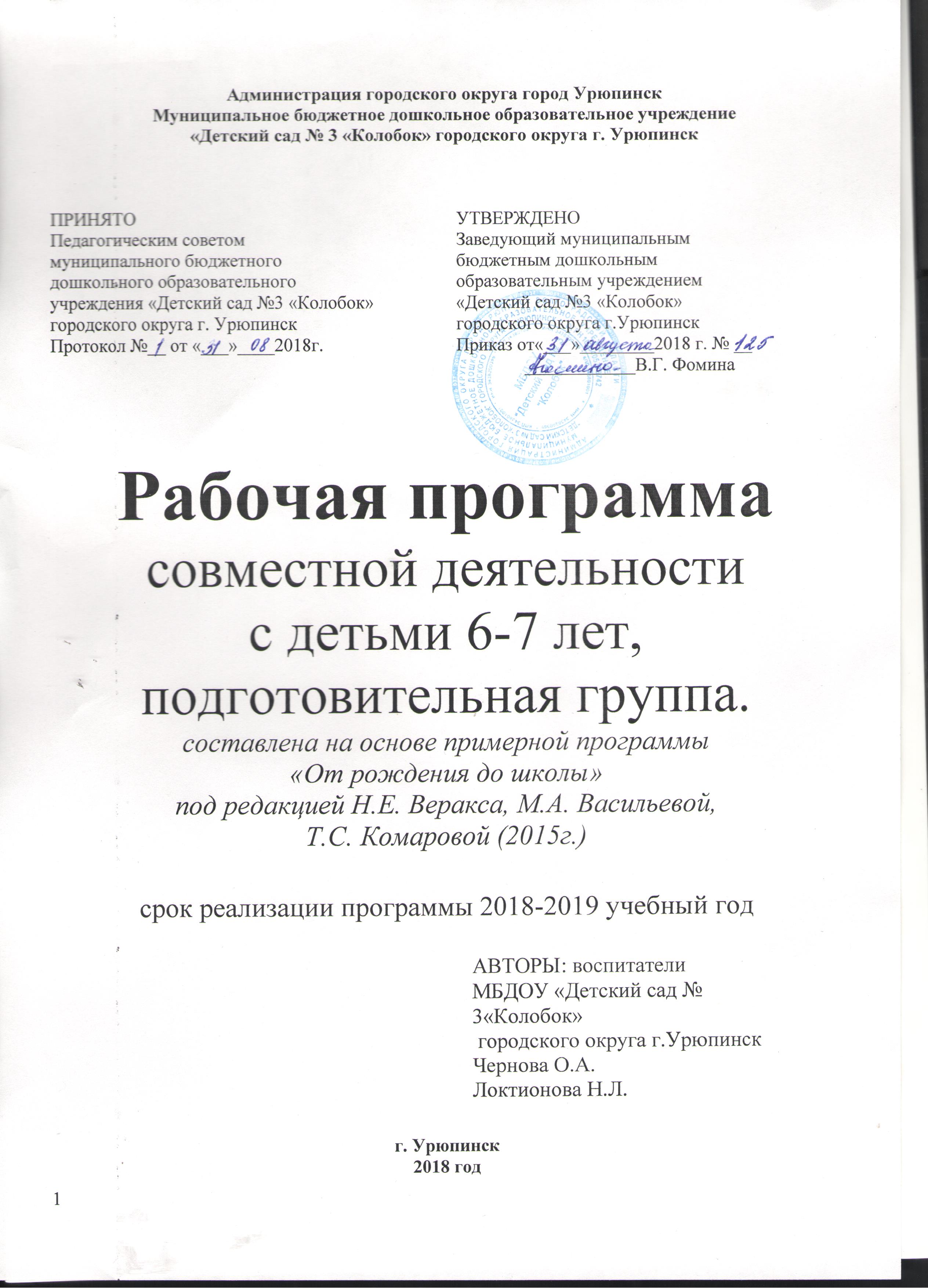 ПОЯСНИТЕЛЬНАЯ ЗАПИСКААктуальностьРабочая программа разработана на основе общеобразовательной программы «От рождения до школы» под редакцией Н.Е. Вераксы, Т.С.Комаровой, М.А. Васильевой  в соответствии с: - Федеральным законом от 29 декабря 2012 г. № 273 – ФЗ «Об образовании в Российской Федерации»; - Приказом Министерства образования и науки Российской Федерации от 17 октября 2013 г. № 1155 «Об утверждении федерального государственного образовательного  стандарта дошкольного образования»; - Приказом Министерства образования и науки РФ от 30 августа 2013 г. № 1014 «Об утверждении Порядка организации и осуществления образовательной деятельности по основным общеобразовательным программам »; - Постановлением Главного государственного санитарного врача Российской Федерации от 15 мая 2013г. № 26 «Об утверждении Сан Пин 2.4.1.3049-13 «Санитарно – эпидемиологические требования к устройству, содержанию и организации режима работы дошкольных образовательных организаций».	Программа спроектирована с учетом ФГОС дошкольного образования, особенностей образовательного учреждения, региона и муниципалитета, образовательных потребностей и запросов воспитанников. Определяет цель, задачи, планируемые результаты, содержание и организацию образовательного процесса на ступени  дошкольного образования. 	Программа сформирована как программа психолого-педагогической поддержки позитивной социализации и индивидуализации, развития личности детей дошкольного возраста и определяет комплекс основных характеристик дошкольного образования (объем, содержание и планируемые результаты в виде целевых ориентиров дошкольного образования). Цели рабочей программы:является создание благоприятных условий для полноценного проживания ребенком дошкольного детства, проектирование социальных ситуаций развития ребенка и развивающей предметно-пространственной среды, обеспечивающих позитивную социализацию, мотивацию и поддержку индивидуальности детей через общение, игру, познавательно-исследовательскую деятельность и другие формы активности;повышение социального статуса дошкольного образования;обеспечение государством равенства возможностей для каждого ребенка в получении качественного дошкольного образования; обеспечение государственных гарантий уровня и качества дошкольного образования на основе единства обязательных требований к условиям реализаций образовательных программ дошкольного образования, их структуре и результатам их освоения;сохранение единства образовательного пространства Российской Федерации относительно уровня дошкольного образования.Задачи рабочей программы: обеспечивает единство воспитательных, развивающих и обучающих целей и задач процесса образования детей дошкольного возраста, в ходе реализации которых формируются такие качества, которые являются ключевыми в развитии дошкольников;максимальное использование разнообразных видов детской деятельности, их интеграция в целях повышения эффективности воспитательно-образовательного процесса;вариативность использования образовательного материала, позволяющая развивать творчество в соответствии с интересами и наклонностями каждого ребенка; Задачи, на решение которых направлен ФГОС дошкольного образования:•	охрана и укрепление психического и физического здоровья детей, в том числе их эмоционального благополучия;•	обеспечение равных возможностей для полноценного развития каждого ребенка в период дошкольного детства независимо от места жительства, пола, нации, языка, социального статуса, психофизиологических и др. особенностей (в том числе ограниченных возможностей здоровья);•	обеспечение преемственности целей, задач и содержания образования, реализуемых в рамках образовательных программ различных уровней;•	создание благоприятных условий для развития детей в соответствии с их возрастными и индивидуальными особенностями и склонностями, развитие способностей и творческого потенциала каждого ребенка как субъекта отношений с самим собой, другими детьми, взрослыми и миром;•	объединение обучения и воспитания в целостный образовательный процесс на основе духовно – нравственных и социокультурных ценностей и принятых в обществе правил и норм поведения в интересах человека, семьи, общества;•	формирование общей культуры личности детей, в том числе ценностей здорового образа жизни, развитие их социальных, нравственных, эстетических, интеллектуальных, физических качеств, инициативности, самостоятельности и ответственности ребенка, создание предпосылок к учебной деятельности;•	обеспечение вариативности и разнообразия содержания программ и организационных форм дошкольного образования, возможности формирования программ различной направленности с учетом образовательных потребностей, способностей и состояния здоровья детей;•	формирование социокультурной среды, соответствующей возрастным, индивидуальным, психологическим и физиологическим особенностям детей;•	обеспечение психолого – педагогической поддержки семьи и повышение компетентности родителей (законных представителей) в вопросах развития и образования, охраны и укрепления здоровья детей.Принципы  и  подходы  к  формированию  Программы	В Программе на первый план выдвигается развивающая функция образования, обеспечивающая становление личности ребенка и ориентирующая педагога на его индивидуальные особенности, что соответствует современной научной «Концепции дошкольного воспитания» (авторы В.В.Давыдов, В.А. Петровский) о признании самоценности дошкольного периода детства.  	Программа построена на позициях гуманно-личностного отношения к ребенку и направлена на его всестороннее развитие, формирование духовных и общечеловеческих ценностей, а также способностей и интегративных качеств.	В Программе отсутствуют жесткая регламентация знаний детей и предметный центризм в обучении.   Особая роль в Программе уделяется игровой деятельности как ведущей в дошкольном детстве.         Программа строится на важнейшем дидактическом принципе – развивающем обучении и на научном положении Л.С.Выготского о том, что правильно организованное обучение «ведет» за собой развитие. 	Таким образом, развитие в рамках Программы выступает как важнейший результат успешности воспитания и образования детей.        В Программе комплексно представлены все основные содержательные линии воспитания и образования ребенка от рождения до школы.  Программа:- соответствует принципу развивающего образования, целью которого является развитие ребенка;- сочетает принципы научной обоснованности и практической применимости;- соответствует критериям полноты, необходимости и достаточности(позволяя решать поставленные цели и задачи при использовании разумного «минимума» материала);- обеспечивает единство воспитательных, развивающих и обучающих целей и задач процесса образования детей дошкольного возраста, в ходе реализации которых формируются такие качества, которые являются ключевыми в развитии дошкольников;- строится с учетом принципа интеграции образовательных областей в соответствии с возрастными возможностями и особенностями детей, спецификой и возможностями образовательных областей;- основывается на комплексно – тематическом принципе построения образовательного процесса;- предусматривает решение программных образовательных задач в совместной деятельности дошкольников не только в рамках непосредственно образовательной деятельности, но и при проведении режимных моментов в соответствии со спецификой дошкольного образования;- предполагает построение образовательного процесса на адекватных возрасту формах работы с детьми. Основной формой работы  с дошкольниками и ведущим видом деятельности является игра;- строится с учетом соблюдения преемственности между всеми возрастными дошкольными группами и между детским садом и  начальной школой.Возрастные особенности детей 6 – 7 летВ сюжетно-ролевых играх дети седьмого года жизни начинают осваивать сложные взаимодействия людей, отражающие характерные значимые жизненные ситуации. Игровые действия становятся более сложными, обретают особый смысл, который не всегда открывается взрослому. Игровое пространство усложняется. В нем может быть несколько центров, каждый из которых поддерживает свою сюжетную линию. При этом дети способны отслеживать поведение партнеров по всему игровому пространству, менять свое поведение в зависимости от места в нем. Дети могут комментировать исполнение роли тем или иным участником игры. Образы из окружающей жизни и литературных произведений, переданные детьми в изобразительной деятельности, становятся сложнее. Рисунки обретают более детализированный характер, обогащается их цветовая гамма. Более явными становятся различия между рисунками мальчиков и девочек. Мальчики охотно изображают технику, космос, военные действия и т.д. Девочки обычно рисуют женские образы: принцесс, балерин, моделей и т.д. Часто встречаются и бытовые сюжеты: мама и дочка, комната и т. д. При правильном педагогическом подходе у детей формируются художественно -творческие способности в изобразительной деятельности. Изображение человека становится еще более детализированным и пропорциональным. Появляются пальцы на руках, глаза, рот, нос, брови, подбородок. Одежда может быть украшена различными деталями. Дети подготовительной к школе группы в значительной степени освоили конструирование из строительного материала. Они свободно владеют обобщенными способами анализа, как изображений, так и построек; не только анализируют основные конструктивные особенности различных деталей, но и определяют их форму на основе сходства со знакомыми им объемными предметами. Свободные постройки становятся симметричными и пропорциональными, их строительство осуществляется на основе зрительной ориентировки. В этом возрасте дети уже могут освоить сложные формы сложения из листа бумаги и придумывать собственные, но этому их нужно специально обучать. Данный вид деятельности не просто доступен детям -он важен для углубления их пространственных представлений. У детей продолжает развиваться восприятие, однако они не всегда могут одновременно учитывать несколько различных признаков. Развивается образное мышление. Продолжают развиваться навыки обобщения и рассуждения, но они в значительной степени еще ограничиваются наглядными признаками ситуации. Продолжает развиваться воображение, однако часто приходится констатировать снижение развития воображения в этом возрасте в сравнении со старшей группой. Это можно объяснить различными влияниями, в том числе и средств массовой информации, приводящими к стереотипности детских образов. Продолжает развиваться внимание, оно становится произвольным. В некоторых видах деятельности время произвольного сосредоточения достигает 30 минут. У детей продолжает развиваться речь: ее звуковая сторона, грамматический строй, лексика. Развивается связная речь. В высказываниях детей отражаются как расширяющийся словарь, так и характер обобщений, формирующихся в этом возрасте. Дети начинают активно употреблять обобщающие существительные, синонимы, антонимы, прилагательные и т. д. В результате правильно организованной образовательной работы у детей развивается диалогическая и некоторые виды монологической речи. В подготовительной к школе группе завершается дошкольный возраст. Основные достижения связаны с освоением мира вещей как предметов человеческой культуры и освоением формы  позитивного общения с людьми. Особенности организации образовательного процесса:образовательный процесс осуществляется на всем протяжении пребывания детей в дошкольной образовательной организации;процесс развития личности ребенка обеспечивается в различных видах общения, а также в игре, познавательно – исследовательской деятельности;содержание образовательного процесса охватывает пять взаимодополняющих образовательных областей;образовательный процесс строится на основе  партнерского характера взаимодействия участников образовательных отношений;наши традиции: -участие родителей  в праздниках и развлечениях, - участие во всероссийских конкурсахПрограммно - методический комплекс образовательного процесса, который включает:примерную основную образовательную программу дошкольного образования;образовательную программу МБДОУ «Детский сад № 3 «Колобок»;парциальные программы:1. Программа воспитания и обучения в детском саду./ Под ред. М.А. Васильевой, В.В. Гербовой, Т.С. Комаровой. 2. Варенцова Н.С. Обучение грамоте. Пособие для педагогов. Для занятий с детьми .3. Куцакова Л.В. Творим и мастерим. Ручной труд в детском саду и дома. Пособие для педагогов и родителей. Для занятий с детьми 4-7 лет.4. Изобразительная деятельность в детском саду И.Я. Лыкова. 5. «Основы безопасности детей дошкольного возраста»  Р.Б.Стеркина, О.Л.Князева, Н.Н. Авдеева. 6. «Я, ты, мы» С.А. Козлова.7. «Я люблю трудиться» Л.В. Куцакова.8. «Воспитание ребенка - дошкольника развитого, образованного, смекалистого, инициативного, неповторимого, коммуникативного, активного.  Модуль «В мире познания». В.П. Новикова, Л.И. Тихонова 9. «Юный эколог» : С.Н.Н иколаева10. «Конструирование   и художественный   труд   в   детском   саду»  Н.Н.  Кондратьева, Т.А. Шиленок, Т.А. Маркова, ТА. Виноградова. 11. "Семицветик" :  В.И.Ашиков, С.Г.Ашикова.12. «Цветные ладошки» Автор: И.А Лыкова.13. . "Природа и художник" Т.А. Копцева.14. «Красота. Радость. Творчество» Т.С.Комарова, А.В. Антонова, М.В. Зацепина.методическое руководство для воспитателей (перечень основных методических пособий, обеспечивающих образовательный процесс):1. Гербова В.В. Занятия по развитию речи в подготовительной к школе группе детского сада. Планы занятий. 2. Дыбина О.В. Занятия по ознакомлению с окружающим миром в подготовительной  к школе группе детского сада. Конспекты занятий. 3. Комарова Т. С. Занятия по изобразительной деятельности в подготовительной к школе группе детского сада. Конспекты занятий. 4. Куцакова Л.В. Занятия по конструированию из строительного материала в подготовительной к школе группе детского сада. Конспекты занятий. 5. Книга для чтения в детском саду и дома: 4 -5 лет: Пособие для воспитателей детского сада и родителей / сост. В.В. Гербова и др. 6. Пензулаева Л.И. Физкультурные занятия в детском саду. Подготовительная к школе группа детского сада. Конспекты занятий.7. Прогулки в детском саду. Старшая и подготовительная группы: Методическое пособие / под редакцией Г.М. Киселевой, Л.И. Пономаревой. 8. Планирование образовательной деятельности с дошкольниками в режиме дня. Подготовительная к школе группа. Учебно-методическое пособие9. Родительские собрания в детском саду. Подготовительная группа / авт.-сост. С.В. Чиркова. Активно используемздоровьесберегающие технологии (закаливание, дыхательная гимнастика, профилактика нарушения осанки у детей, профилактика плоскостопия, физкультминутки, гимнастика пробуждения, ритмика, самомассаж);технологии проектной деятельности (проекты);технология исследовательской деятельности (решение проблемной ситуации); информационно-коммуникационные технологии (презентации, аудиозаписи, видеозаписи);личностно-ориентированные технологии;игровая технология;технология «ТРИЗ»;мнемотехники. 	Предметно – развивающая среда, согласно требованиям ФГОС ДО, содержательно насыщена, трансформируема, полифункциональна, вариативна, доступна и безопасна Данная программа разработана в соответствии со следующими нормативными документами:Федеральный закон от 29.12.2012 № 273 – ФЗ «Об образовании в Российской Федерации»;постановление Главного государственного врача РФ от 15.05. 2013 №26 «Об утверждении СанПин 2.4.1.3049-13 «Санитарно- эпидемиологические требования к устройству, содержанию и организации режима работы дошкольных образовательных организаций»;приказ Минобрнауки России от 30.08.2013 № 1014  «Об утверждении Порядка организации и осуществления образовательной деятельности по основным общеобразовательным программам – образовательным программам дошкольного образования»;приказ Минобрнауки России от 17.10.2013 № 1155 «Об утверждении Федерального государственного образовательного стандарта дошкольного образования»;Устав МБДОУСодержательный раздел (основная часть)ОРГАНИЗАЦИЯ ЖИЗНЕДЕЯТЕЛЬНОСТИ  ДЕТЕЙСписок детей группыКомплектование группы на 03.09.2018 г.Условия реализации программы.1) Климатические особенности:При организации образовательного процесса учитываются климатические особенности региона. Урюпинский район Волгоградской области – муниципальное образование с административным центром в городе Урюпинске, расположенное на северо-западе региона.Климат области засушливый, с резко выраженной континентальностью. Северо-западная часть находится в зоне лесостепи, восточная — в зоне полупустынь, приближаясь к настоящим пустыням. Средняя температура января от -8 до -12, июля от 23 до 25. Среднегодовое количество осадков выпадает на северо-западе до 500 мм, на юго-востоке — менее 300 мм. Абсолютный максимум тепла +42…+44 °C наблюдается обычно в июле — августе. Абсолютный минимум температуры воздуха составляет −36… −42 °C и наблюдается в январе — феврале.Среднемноголетние сроки образования устойчивого снежного покрова в северных районах — 11—17 декабря, в южных — 20—25 декабря. Снежный покров сохраняется от 90 до 110 дней. Средние значения высоты снежного покрова колеблются от 13 до 22 см.Зима в Волгоградской области, как правило, начинается в декабре и длится 70—90 дней. Весна обычно короткая, наступает в марте — апреле. Лето устанавливается в мае, иногда в июне и продолжается около 3-х с половиной месяцев. Осень длится с конца сентября до начала декабря.Территория Волгоградской области делится на четыре агроклиматические зоны: степная, сухостепная, пустынная и полупустынная.Расположенная в зоне сухих степей и полупустынь, Волгоградская область относится к малолесным регионам. Животный мир области довольно богат и своеобразен, что обусловлено особенностями её географического положения и климата, разнообразием и контрастностью ландшафтов. По предварительным оценкам, на территории области обитает более 15 тысяч видов беспозвоночных и около 500 видов позвоночных животных, в том числе около 9 тысяч видов насекомых, более 80 видов пауков, 80 видов рыб, 8 видов земноводных, 11 видов пресмыкающихся, 299 видов птиц и около 80 видов млекопитающих. Встречаются ядовитые животные.Широкий спектр экологических условий и богатый набор местообитаний от болотных до полупустынных, вкраплённых в основной фон степного ландшафта, обеспечивают возможность для существования животных с разными типами ареалов и экологическими требованиями к среде обитания.Земли региона разделены водной артерией Хопер на две части, абсолютно различные по ландшафту. Запад – гористый, а восток – низменный.Мир животных и растений в этих землях очень разнообразен. Самым уникальным зверьком является выхухоль, которая полюбила речку за ее чистоту. Также часто можно увидеть оленей и лосей, куниц и косуль, кабанов, барсуков, и еще более 200 видов пернатых и 38 разновидностей рыб.Отсюда следует:В режим дня группы ежедневно включены бодрящая гимнастика, упражнения для профилактики плоскостопия, дыхательная гимнастика. В холодное время года удлиняется пребывание детей на открытом воздухе. В теплое время года – жизнедеятельность детей, преимущественно, организуется на открытом воздухе.Исходя из климатических особенностей региона, график образовательного процесса составляется в соответствии с выделением двух периодов:1. холодный период: учебный год (сентябрь-май, составляется определенный режим дня и расписание непосредственно образовательной деятельности;2. летний период (июнь-август, для которого составляется другой режим дня.2) Демографические особенности:Анализ социального статуса семей выявил, что в дошкольном учреждении воспитываются дети из полных (25), из неполных (4) и многодетных (5)семей. Основной состав родителей – среднеобеспеченные, с высшим (6) и средним профессиональным (20), общим средним(5) образованием.3) Национально – культурные особенности:Этнический состав воспитанников группы: русские. Обучение и воспитание в ДОУ осуществляется на русском языке.Основной контингент воспитанников проживает в условиях города.                 Реализация регионального компонента осуществляется через знакомство с национально-культурными особенностями города Урюпинск. Знакомясь с родным краем, его достопримечательностями, ребенок учится осознавать себя, живущим в определенный временной период, в определенных этнокультурных условиях. Данная информация реализуется через целевые прогулки, беседы, проекты в разделе Программы «Мой город» 2 раз в неделю.Режим дня в подготовительной группеРЕЖИМ ДНЯПОДГОТОВИТЕЛЬНАЯ ГРУППА(ТЕПЛЫЙ ПЕРИОД)ЛЕТНИЙ ОЗДОРОВИТЕЛЬНЫЙ РЕЖИМ ЖИЗНИУтренняя гимнастика.Физкультминутки, физкультпаузы, динамические переменки.Физические упражнения после сна.Спортивные праздники.Спортивные игры и подвижные игры на воздухе и в помещении.Оздоровительный бег на воздухе.Спортивные и музыкальные досуги.Дни здоровья.Ритмическая пластика.Самостоятельная двигательная деятельность детей в помещении и на прогулке.Расписание НОДв подготовительной группе МБДОУ «Детский сад №3 «Колобок»Распределение НОД по образовательным областямСоотношение видов детской деятельности и форм образовательной деятельности	Двигательная активностьИгровая деятельностьСамообслуживание и элементарный бытовой трудПознавательно-исследовательская деятельностьКоммуникативная деятельностьВосприятие художественной литературы и фольклораИзобразительная деятельностьМузыкальная деятельностьКонструирование из разного материалаПримерный перечень основных видоворганизованной образовательной деятельностиСодержание психолого-педагогической работыпо освоению образовательных областейдля детей 6 – 7 лет Формы, способы, методы и средства реализации Программы с учетом возрастных и индивидуальных особенностей детей 6-7 лет.Формы организации образовательной деятельности Образовательная область «Физическая культура»Образовательная область «Социально – коммуникативное развитие»Образовательная область «Познавательное развитие»Образовательная область «Речевое развитие»Образовательная область «Художественно – эстетическое развитие»Описание предметно-развивающей среды группыСоздавая, предметно развивающую среду мы постарались сделать её информативно богатой, что обеспечивается разнообразием тематики, многообразием дидактического и информационного материала. Все компоненты развивающей среды сочетаются между собой по содержанию, художественному решению, обеспечивают содержательное общение взрослых и детей.Мебель группового помещения подобрана в теплой цветовой гамме, изготовлена по индивидуальным  эскизам, разработанным с учетом особенностей помещения и последующему зонированию. Мебель мобильна и легко трансформируется, что позволяет каждому воспитателю менять интерьер по мере необходимости. Все это создает благоприятную психологическую обстановку, положительный эмоциональный настрой. Групповые помещения условно разделено на зоны, плавно переходящие одна в другую: учебная зона, центр творчества, книжный уголок, уголок природы и экспериментирования, центр сюжетной игры, центр строительства, музыкальный уголок, физкультурный уголок.Учебная зона оснащена традиционными материалами (картины – предметные и сюжетные, репродукции, альбомы, дидактический материал, наборы открыток и фотографий, дидактические игры, счетная и музыкальная лесенка, схемы, модели, плакаты), аудиовизуальные пособия (диафильмы, диапозитивы, магнитофонные кассеты, CD-диски, DVD-диски и материалами нового поколения. В группе имеются технические средства: музыкальный центр,  при необходимости используется мультимедийное оборудование. Материал  подобран сбалансировано, сообразно педагогической ценности и предназначен для расширения, обобщения и систематизации опыта детей. Оснащена игротекой, в которой находятся игровые материалы, способствующие речевому, познавательному и математическому развитию детей. Это дидактические, развивающие и логико-математические игры, направленные на развитие логического действия  сравнения, логических операций классификации, сериации, узнаванию по описанию, воссоздания, преобразования; ориентировке по схеме, модели на осуществление контрольно – проверочных действий («Найди ошибки художника», «Так бывает?»), на следование и чередование. Для развития логики это игры с логическими блоками Дьенеша, головоломки, развивающие игры на плоскостное и объемное моделирование, палочки Кюизенера. Детям доступны тетради на печатной основе, познавательные книги, занимательный материал.Центр искусства помогает детям проявить творчество, дает возможность испытать удовольствие от знакомства с новыми материалами. Здесь находятся разнообразные краски, бумага, ножницы, клей, мелки, цветные карандаши, фломастеры, маркеры, всевозможные обрезки для вырезания и наклеивания, цветная бумага, материалы для приобретения опыта использования нетрадиционных способов в изобразительной деятельности (рисование песком, мыльными пузырями, мятой бумагой, на мятой бумаге, оракале, рисование без кисточки и карандаша, кляксография с трубочкой, монотипия предметная и пейзажная печать по трафарету, пластилинография) , которые постоянно дополняются. В центре искусства  вниманию детей предложены книги из серии « Я учусь рисовать»,  «Искусство оригами», « Я учусь лепить», репродукции картин известных художников, скульптура малых форм, дидактические игры.Патриотический уголок представлен  куклами в народных казачьих костюмах, наборами открыток с видами родного города, буклетами, иллюстрированными книгами о природе родного края, о памятных местах, плакатами, гербами и флагами Волгоградской области, г. Урюпинска, гербом и флагом России.В книжном уголке представлена художественная литература, журналы, буклеты, альбомы, открытки, картинки с изображением людей разного возраста и профессий, с различными особенностями внешности, одежды, прически, в разных эмоциональных состояниях. Здесь же вниманию детей представлены дидактические, настольно – печатные игры по речевому развитию, предметные и сюжетные картинки, схемы для составления рассказов и пересказа, мнемотехнические таблицы для заучивания стихов. В игротеке представлены разнообразные игры с правилами, игры и упражнения на развитие памяти, внимания, произвольного запоминания, проявления настойчивости в достижении цели.Уголок природы и экспериментирования содержит материалы и оборудование для труда и опытов. Для ухода за комнатными растениями дети пользуются моделями потребности растений. Проводятся наблюдения за состоянием погоды с фиксацией результатов в дневнике наблюдений. Здесь же вниманию детей представлены дидактические, настольно – печатные игры.Центр сюжетной игры позволяет детям постоянно накапливать опыт самостоятельной и творческой деятельности. Он представлен  куклами разного пола и профессий, мягкими игрушками разных размеров, наборами мебели, посуды, игрушками – предметами бытовой техники, разнообразными видами транспорта, наборами домашних и диких животных, муляжами овощей и фруктов. Большим спросом пользуются коробка для девочек и коробка для мальчиков, в которых  хранится бросовый материал, отходы бумаги, ткани, кожи, меха и пр. для изготовления по ходу игры недостающих атрибутов, там же дети находят детали военной формы, военные атрибуты, детали одежды рыцарей, богатырей, космонавтов, мужские аксессуары, предметы женской одежды, кружевные накидки, банты, сумочки, украшения, шляпки, зонтики и большое разнообразие «подручных» материалов.Центр строительства представлен разнообразными материалами  со сложной формой деталей, различными способами крепления, выполненными из различных материалов, настольными и напольными конструкторами..Музыкальный уголок соответствует возрастным особенностям и потребностям детей среднего дошкольного возраста. Он оснащен музыкальными инструментами – металлофон, треугольник, маракасы, кастаньеты, колокольчики, бубенцы, нетрадиционными музыкальными инструментами, изготовленными руками педагогов. Дети пользуются музыкально – дидактическими пособиями (лесенки из 3,5,8 ступенек, к ним – матрешки, птички и пр., иллюстрации по слушанию, пению, картинки с изображением музыкальных инструментов, портреты композиторов), играют в музыкально – дидактические игры на развитие песенного творчества. Для обогащения музыкально – слухового опыта детей собран песенный  материал, который используется во всех режимных моментах,  музыкальные произведения классиков и современных композиторов. Музыкальный уголок объединен  с уголком театрализованной деятельности, где детям предложены различные виды театров – верховой (куклы бибабо, плоскостные, перчаточные,  дергунчики, куклы – петрушки),  настольный (театр игрушек, картинок, магнитный, вязанный), теневой, маски и шапочки для игр-драматизаций, ширмы, фланелеграф, мягкие игрушки, флажки, платочки, ленты и многое другое.Физкультурный уголок  оснащен таким образом, чтобы ребенок в течение  дня мог находить для себя увлекательное занятие. В физкультурном уголке имеются массажные коврики;  кегли; мячи и шары из разных материалов, с различными наполнителями, разных диаметров; обручи большие и малые; гимнастические палки; длинные и короткие скакалки и шнуры; кольца; мешочки с песком; мишени горизонтальные и вертикальные; дорожки со следами»;  кольцебросы;  карточки- схемы с изображением различных физических упражнений; настольно – печатные игры, расширяющие представления детей о мире движений человека, спорте, здоровом образе жизни. Взаимодействие с семьями дошкольников	Семья является институтом первичной социализации и образования детей. Тесное сотрудничество с семьей делает успешной работу детского сада. Сотрудничество с семьей строим по следующим направлениям:Вовлечение семьи в образовательный процесс, организованный дошкольным учреждением.При работе в данном направлении используются различные приемы и формы: дни открытых дверей; организация выставок - конкурсов, поделки для которых изготавливаются совместно родителями и детьми; привлекаем их к участию в праздниках, театральных спектаклях, к изготовлению костюмов. Все это помогает сделать их своими союзниками и единомышленниками в деле воспитания детей.Повышение психолого-педагогической культуры родителей осуществляется через родительские собрания, консультации. Педагоги оформляют папки - передвижки, выпускаются информационные листы для родителей.Обеспечение единства воздействий детского сада и семьи в вопросах художественно-эстетическом развитии воспитанников;Работа носит целенаправленный, систематический, планомерный характер.Сформированные интегративные  качества ребенка – итоговый результат освоения основной образовательной программы дошкольного образования. Но каждое качество, являя собой совокупность признаков, свойств, позволяет на протяжении всего периода освоения Программы формировать его отдельные составляющие - промежуточные результаты.Планирование результатов освоения Программы (педагогическая диагностика).1 КАРТА освоения программы ДЕТЬМИ  6 – 7 лет«Овладевший необходимыми умениями и навыками в образовательной области «Физическое развитие»Отметка о развитии:   «1», «2», «3»* Оценка уровня:«высокий» уровень - все компоненты интегративного качества отмечены  цифрой «3»;«средний» уровень  - большинство компонентов отмечены цифрой «2»;  «низкий» уровень - большинство компонентов отмечены цифрой « 1 ».2 КАРТА освоения программы ДЕТЬМИ 6 - 7 лет«Овладевший необходимыми умениями и навыками в образовательной области«Социально-коммуникативное развитие»Отметка о развитии:   «1», «2», «3»* Оценка уровня:«высокий» уровень - все компоненты интегративного качества отмечены  цифрой «3»;«средний» уровень  - большинство компонентов отмечены цифрой «2»;  «низкий» уровень - большинство компонентов отмечены цифрой « 1 ».3 КАРТА освоения программы ДЕТЬМИ 6 - 7 лет«Овладевший необходимыми умениями и навыками в образовательной области «Познание»Отметка о развитии:   «1», «2», «3»* Оценка уровня:«высокий» уровень - все компоненты интегративного качества отмечены  цифрой «3»;«средний» уровень  - большинство компонентов отмечены цифрой «2»;  «низкий» уровень - большинство компонентов отмечены цифрой « 1 ».4 КАРТА освоения программы ДЕТЬМИ  6 – 7 лет«Овладевший необходимыми умениями и навыками в образовательной области «Речевое развитие»Отметка о развитии:   «1», «2», «3»* Оценка уровня:«высокий» уровень - все компоненты интегративного качества отмечены  цифрой «3»;«средний» уровень  - большинство компонентов отмечены цифрой «2»;  «низкий» уровень - большинство компонентов отмечены цифрой « 1 ».5 КАРТА освоения программы ДЕТЬМИ 6 - 7 лет«Овладевший необходимыми умениями и навыками в образовательной области«Художественно-эстетическое развитие»А-1,А-2.Отметка о развитии:   «1», «2», «3»* Оценка уровня:«высокий» уровень - все компоненты интегративного качества отмечены  цифрой «3»;«средний» уровень  - большинство компонентов отмечены цифрой «2»;  «низкий» уровень - большинство компонентов отмечены цифрой « 1 ».           Реализация Программы предполагает оценку индивидуального развития детей. Такая оценка производится педагогическим работником в рамках педагогической диагностики (оценки индивидуального развития детей дошкольного возраста, связанной с оценкой эффективности педагогических действий и лежащей в осн6ове их дальнейшего планирования).         Педагогическая диагностика проводится в ходе наблюдений за активностью детей в спонтанной и специально организованной деятельности. Инструментарий для педагогической диагностики – карты наблюдений детского творчества, позволяющие фиксировать индивидуальную динамику и перспективы развития каждого ребенка в ходе:- коммуникации со сверстниками и взрослыми(как меняются способы установления и поддержания контакта, принятия совместных решений, разрешения конфликтов, лидерства)- игровой деятельности;- познавательной деятельности( как идет развитие детских способностей, познавательной активности);- проектной деятельности (как идет развитие детской инициативности, ответственности и автономии, как развивается умение планировать и организовывать свою деятельность).- художественной деятельности;- физического развития.Планируемые результаты освоения программыРебенок овладевает основными культурными средствами, способами деятельности, проявляет инициативу и самостоятельность в разных видах деятельности – игре, общении, познавательно-исследовательской деятельности, конструировании и др.; способен выбирать себе род занятий, участников по совместной деятельности.Ребенок обладает установкой положительного отношения к миру, к разным видам труда, другим людям и самому себе, обладает чувством собственного достоинства; активно взаимодействует со сверстниками и взрослыми, участвует в совместных играх.Способен договариваться, учитывать интересы и чувства других, сопереживать неудачам и радоваться успехам других, адекватно проявлять свои чувства, в том числе чувство веры в себя, старается разрешить конфликты. Умеет выражать и отстаивать свою позицию по разным вопросом.Способен сотрудничать и выполнять как лидерские, так и исполнительские функции в совместной деятельности.Проявляет симпатию по отношению к другим людям, готовность прийти на помощь тем, кто в этом нуждается.Проявляет умение слышать других и стремление быть понятым другими.У ребенка развита крупная и мелкая моторика; он подвижен, вынослив, владеет основными движениями, может контролировать свои движения и управлять ими.Ребенок способен к волевым усилиям, может следовать социальным нормам поведения и правилам в разных видах деятельности, во взаимоотношениях со взрослыми и сверстниками, может соблюдать правила безопасного поведения и навыки личной гигиены.Проявляет ответственность за начатое дело.Открыт новому, то есть проявляет стремления к получению знаний, положительной мотивации к дальнейшему обучению в школе, институте.Проявляет уважение к жизни и заботе об окружающей среде.Имеет первичные представления о себе, семье, традиционных семейных ценностях, включая традиционные гендерные ориентации, проявляет уважение к своему и противоположному полу.Имеет начальные представления о здоровом образе жизни. Воспринимает здоровый образ жизни как ценность.Примерный перечень событий, праздников, мероприятий. ПРОГРАММНО-МЕТОДИЧЕСКОЕ ОБЕСПЕЧЕНИЕ ОБРАЗОВАТЕЛЬНОГО ПРОЦЕССА1.«От рождения до школы» Примерная основная общеобразовательная программа дошкольного образования /Под редакцией Н. Е. Вераксы, Т. С.Комаровой,М. А. Васильевой. – 2-е изд., испр. и доп. -  М.: МОЗАИКА-СИНТЕЗ, 2012. - 336 с.2.Перспективное  планирование воспитательно-образовательного процесса по программе «От рождения до школы» под редакцией Н.Е. Вераксы, М.А. Васильевой, Т.С. Комаровой. Подготовительная к школе группа / авт – сост. Н.А. Атарщикова, И.А. Осина, Е.В. Горюнова. – Волгоград: Учитель, 2012. – 114с.3.Комплексно-тематическое планирование по программе «От рождения до школы» под редакцией Н.Е. Вераксы, М.А. Васильевой, Т.С. Комаровой. Подготовительная к школе группа / авт – сост. В.Н. Мезенцева, О.П. Власенко – Волгоград: Учитель, 2012. – 101с.ОО «Познавательное развитие»Помораева И.А., Позина В.А. Занятия по формированию элементарных математических представлений в подготовительной к школе  группе детского сада: Планы занятий. - М.: Мозаика-Синтез, 2010.Плакаты большого форматаЦвет. —М.: Мозаика-Синтез, 2010.Форма. — М.: Мозаика-Синтез, 2010.Цифры, —М.: Мозаика-Синтез, 2010.Формирование целостной картины мираВахрушев А.А., Кочемасова Е.Е., Маслова И.В., Наумова Ю.И., Акимова Ю.А., Белова И.К., Кузнецова М.В., «Здравствуй, мир!» Окружающий мир для дошкольников 2-7лет. Методические рекомендации для воспитателей, учителей и родителей. - М.: Баласс, 2012. – Кравченко И.В., Долгова Т.Л. Прогулки в детском саду. Методическое пособие / Под ред. Г.М. Киселевой, Л.И. Пономаревой. – М.: ТЦ Сфера, 2011. Парамонова Л.А. Развивающие занятия с детьми М.Олма. 2011г.Дыбина О. Б. Ребенок и окружающий мир. — М.: Мозаика-Синтез, 2010.Дыбина О. Б. Предметный мир как средство формирования творчества детей.-М., 2002.Дыбина О. Б. Что было до... Игры-путешествия в прошлое предметов. — М„ 1999.Дыбина О. Б. Предметный мир как источник познания социальной действительности. —Самара, 1997.Дыбина О. Б. Занятия по ознакомлению с окружающим миром в подготовительной к школе  группе детского сада. Конспекты занятий.—М.: Мозаика-Синтез, 2009Ривина Е. К. Знакомим дошкольников с семьей и родословной. — М.: Мозаика-Синтез,2009Соломенникова О. А. Экологическое воспитание в детском саду. —М.:Мозаика-Синтез,2005Соломенникова О. А Занятия по формированию элементарных экологических представлений. —М.: Мозаика-Синтез, 2010.Познавательно-исследовательская деятельность дошкольников. Для занятий с детьми 4-7 лет. Веракса Н.Е., Галимов О.П. ФГОС, 2014 г.Г.Н.Данилина «Дошкольнику – об истории и культуре России»М.Д.Маханева «Нравственно - патриотическое воспитание детей старшего дошкольного возраста»Юзбекова Е.А. Ступеньки творчества –М. Линка-Пресс 2007г.Артемова Л.В.  «Окружающий мир в дидактических играх дошкольников»  М: Просвещение 1992г – 96с.Козлова С.А. «Я – человек» - программа социального развития ребёнка, М.»Просвещение» 2007г«Как научить детей любить родину» сост. Е.Ю. Антонов, Л.В. Левина,  «Приобщение детей к истокам русскойнародной культуры»  М.2008г.О.Л. Князева «Знакомство детей с русским народным творчеством». М.2005г.Серия «Мир в картинках» (предметный мир)Авиация. - М.: Мозаика-Синтез, 2005-2010.Автомобильный транспорт. — М.: Мозаика-Синтез, 2005-2010.Бытовая техника. —М.: Мозаика-Синтез, 2005-2010.Водный транспорт. — М.: Мозаика-Синтез, 2005-2010.Инструменты домашнего мастера. — М.: Мозаика-Синтез, 2005-2010,Музыкальные инструменты. —М.: Мозаика-Синтез, 2005-2010.Офисная техника и оборудование. — М.: Мозаика-Синтез, 2005-2010.Посуда. —М.: Мозаика-Синтез, 2005-2010.Спортивный инвентарь. —М.: Мозаика-Синтез, 2005-2010.Школьные принадлежности. — М.: Мозаика-Синтез, 2005-2010.День Победы. -М.: Мозаика-Синтез, 2005-2010.Серия «Мир в картинках» (мир природы)Арктика и Антарктика. — М.: Мозаика-Синтез, 2005-2010.Высоко в горах. - М.; Мозаика-Синтез, 2005-2010.Деревья и листья. — М.: Мозаика-Синтез, 2005-2010.Домашние животные. —М.; Мозаика-Синтез, 2005-2010.Домашние птицы. — М.: Мозаика-Синтез, 2005—2010.Животные — домашние питомцы. — М.: Мозаика-Синтез, 2005—2010.Животные жарких стран. — М.: Мозаика-Синтез, 2005-2010.Животные средней полосы, — М.: Мозаика-Синтез, 2005—2010.Космос. — М.: Мозаика-Синтез, 2005-2010.Морские обитатели. — М.; Мозаика-Синтез, 2005-2010.Насекомые, —М.: Мозаика-Синтез, 2005-2010.Овощи. —М.: Мозаика-Синтез, 2005-2010.Рептилии и амфибии, —М.: Мозаика-Синтез, 2005—2010.Собаки—друзья и помощники. —М.: Мозаика-Синтез, 2005-2010.Фрукты.-М.; Мозаика-Синтез, 2005-2010.Цветы. —М.: Мозаика-Синтез, 2005-2010.Ягоды лесные. — М.; Мозаика-Синтез, 2005-2010.Ягоды садовые, —М.: Мозаика-Синтез, 2005-2010.Серия «Рассказы по картинкам»Времена года. — М.: Мозаика-Синтез, 2005-2010.Зима. - М.: Мозаика-Синтез, 2005-2010.Осень. — М.: Мозаика-Синтез, 2005-2010.Весна. - М.: Мозаика-Синтез, 2005-2010.Лето. - М.: Мозаика-Синтез, 2005-2010.Колобок. - М.: Мозаика-Синтез, 2005-2010.Курочка Ряба. — М.: Мозаика-Синтез, 2005-2010.Репка. - М.: Мозаика-Синтез, 2005-2010.Теремок. — М.: Мозаика-Синтез, 2005-2010.Зимние виды спорта. — М.: Мозаика-Синтез, 2005-2010.Летние виды спорта. — М.: Мозаика-Синтез, 2005-2010.Распорядок дня. — М.; Мозаика-Синтез, 2005-2010.Великая Отечественная война в произведениях художников. — М.; Мозаика-Синтез,2005-2010.Защитники Отечества. — М.: Мозаика-Синтез, 2005-2010.Кем быть. — М.'. Мозаика-Синтез, 2005-2010.Профессии. - М.; Мозаика-Синтез, 2005-2010.Мой дом. - М.; Мозаика-Синтез, 2005-2010.Родная природа. — М.: Мозаика-Синтез, 2005-2010.В деревне, — М.: Мозаика-Синтез, 2005-2010,Плакаты большого форматаОвощи. - М.: Мозаика-Синтез, 2010.Фрукты. — М,: Мозаика-Синтез, 2010ОО «Речевое развитие» «Программа  по развитию речи в детском саду» О.С.Ушакова, А.Г.Арушанова, 2010г. Мозаика-Синтез.Гербова В. В. Развитие речи в детском саду. — М.: Мозаика-Синтез, 2005.Гербова В. В. Занятия по развитию речи в подготовительной к школе группе детского сада. — М.: Мозаика-Синтез, 2010.Максаков А. И. Правильно ли говорит ваш ребенок. — М.; Мозаика-Синтез. 2010.Максаков А. И. Воспитание звуковой культуры речи дошкольников,— М.; Мозаика-Синтез, 2010Гербова В.В. Приобщение детей к художественной литературе. — М.,Мозаика-Синтез, 2005.М.Г.Борисенко Конспекты комплексных занятий по сказкам с детьми 2-7 лет, -С-Пб «Паритет» 2006г.Книга для чтения в детском саду и дома. Хрестоматия. 6-7 лет / Сост. В. В. Гербова, Н.П. Ильчук и др. - М., 2005.Серия «Грамматика в картинках»Антонимы. Глаголы. — М.: Мозаика-Синтез, 2007-2010,Антонимы. Прилагательные, —М.: Мозаика-Синтез, 2007-2010.Говори правильно. — М.: Мозаика-Синтез, 2007-2010.Множественное число. —М.: Мозаика-Синтез, 2007-2010.Многозначные слова. —М.: Мозаика-Синтез, 2007-2010.Один —много. —М.: Мозаика-Синтез, 2007-2010.Словообразование. — М.: Мозаика-Синтез, 2007—2010.Ударение. — М.: Мозаика-Синтез, 2007-2010.Плакаты большого форматаБуквы. —М.: Мозаика-Синтез, 2010.Английский алфавит. —М.: Мозаика-Синтез, 2010ОО «Социально-коммуникативное развитие»Губанова Н. Ф. Игровая деятельность в детском саду. — М.: Мозаика-Синтез 2010.Гу6анова Н. Ф. Развитие игровой деятельности. Система работы в сподготовительной к школе группе детского сада. —М,: Мозаика-Синтез, 2010.Зацепина М. Б. Дни воинской славы. Патриотическое воспитание дошкольников. — М.:Мозаика-Синтез, 2008.Петрова В. И., Стульник Т.Д. Нравственное воспитание в детском саду.-М.: Мозаика-Синтез, 2010.Петрова В. И., Стульник Т. Д. Этические беседы с детьми 4-7 лет. — М.: - Мозаика-Синтез, 2007Краснощекова Н.В.  « Сюжетно-ролевые игры для детей дошкольного возраста»  (Школа развития), Ростов н/Д:  издательство «Феникс» 2007г – Формирование основ безопасности у дошкольников. Для занятий с детьми 2-7 лет. ФГОС, 2014 г. Белая К.Ю.Программа «Светофор» - Т. И. Данилова, -М.Скрипторий  2010гШорыгина Т.А. Беседы о правилах пожарной безопасности Москва «ТЦ Сфера» 2009г  60 с.Ребенок на улице – Л. А. Вдовиченко, –М. Книголюб 2008г.Твоя безопасность – К. Ю. Белая, В. Н. Зимонина, Л. А. Кондрыкинская -М.Скрипторий 2003 2009гБезопасность – Н. Н. Авдеева, О. Л. Князева, Р. Б. Стеркина, С-Пб «Детство –Пресс.2007г.Скоролупова О.А. «Транспорт: наземный, водный, воздушный» -М.Скрипторий 2003 2009г.Т.А. Шорыгина Безопасность для малышей –М. Книголюб 2007г.Саулина Т.Ф.	Три сигнала светофора. Ознакомление дошкольников с правилами дорожного движения. Для детей 5-7 лет. М. Мозаика-Синтез.2005.ОО «Художественно-эстетическое развитие»Комарова Т. С. Занятия по изобразительной деятельности в старшей группе детского сада. Конспекты занятий. — М.: Мозаика-Синтез, 2010.Комарова Т. С. Изобразительная деятельность в детском саду. — М.: Мозаика- Синтез, 2010.Комарова Т. С. Детское художественное творчество. — М.: Мозаика-Синтез, |К-2010.Комарова Т. С. Школа эстетического воспитания. — М.: Мозаика-Синтез,Комарова Т. С, Савенков А. И. Коллективное творчество дошкольников. М., 2005.Комарова Т. С, Филлипс О. Ю. Эстетическая развивающая среда. — М., 2005Соломенникова О. А. Радость творчества. Ознакомление детей 5-7 лет с народным искусством. — М.: Мозаика-Синтез, 2010.Костина, Э.П. Программа музыкального образования детей раннего и дошкольного возраста «Камертон» -М. «Просвещение» 2006г-2008г..-222 с.Зацепина М.Б. Культурно-досуговая деятельность.-М.:  Мозаика-Синтез. 2004г.Зацепина М.Б., Антонова Т.В. Праздники и развлечения в детском саду. – М.: Мозаика-Синтез, 2010г.С.И.Мерзлякова «Фольклор-музыка-театр»  М; 2003. - 2011 с.Зарецкая Н.В. Сценарии праздников для детского сада –М.:Айрис-пресс 2006г.-205с.Алпарова Н.Н., Николаев В.А. Сусидко И.П. Музыкально-игровой материал  «Осень золотая»- М., «Владос» 2000г.-142с.Кутузова И.А., Кудрявцева А.А. Музыкальные праздники в детском саду. –М., «Просвещение» 2005г.- 70с.Каплунова И., И. Новооскольцева Левой-правой Марши в детском саду Пособие для музыкальных руководителей ДОУ Санкт-Петербург «Композитор» 2002г.-54с.Куцакова Л.В. « Конструирование и художественный труд в детском саду»,   ООО «ТЦ Сфера»2005 – 212с.Куцакова Л. В. Занятия по конструированию из строительного материала в старшей группе детского сада. —М.: Мозаика-Синтез, 2006И.А. Лыкова «Я создаю поделки» — М.: Мозаика-Синтез, 2010И.А. Лыкова « Я собираю гербарий» — М.: Мозаика-Синтез, 2010И. А. Лыкова « Я делаю аппликации» — М.: Мозаика-Синтез, 2010И.А. Лыкова «Я леплю из пластилина» — М.: Мозаика-Синтез, 2010А.Н. Малышева, Н.В. Ермалаева «Аппликация в детском саду» О.С. Кузнецова, Т.С. Мудрак «Я строю бумажный город» М., Творческий центр Сфера 2006г.Л.Г.Комарова «Строим из лего» М., Творческий центр Сфера 2007г.Куцакова Л. В. Конструирование и ручной труд в детском саду. — М.: Мозаика-Синтез,2008.Серия «Мир в картинках»Филимоновская народная игрушка. — М.: Мозаика-Синтез, 2005-2010.Городецкая роспись по дереву. — М,: Мозаика-Синтез, 2005-2010.Полхов-Майдан. - М.: Мозаика-Синтез, 2005-2010. :iКаргополь —народная игрушка. —М,: Мозаика-Синтез, 2005-2010.Дымковская игрушка. - М.: Мозаика-Синтез, 2005-2010.Хохлома, —М.: Мозаика-Синтез, 2005-2010.Гжель. - М.: Мозаика-Синтез, 2005-2010.Плакаты большого форматаГжель. Изделия. —М.: Мозаика-Синтез, 2010.Гжель. Орнаменты. —М.: Мозаика-Синтез, 2010.Полхов-Майдан. Изделия.—М.: Мозаика-Синтез, 2010.Полхов-Майдан. Орнаменты.—М.: Мозаика-Синтез, 2010.Филимоновская свистулька. — М.: Мозаика-Синтез, 2010.Хохлома. Изделия.— М.: Мозаика-Синтез, 2010.Хохлома. Орнаменты. — М.: Мозаика- Синтез, 2010.Рабочие тетрадиВолшебный пластилин. — М.: Мозаика-Синтез, 2005—2010.Городецкая роспись. — М.: Мозаика-Синтез, 2005-2010.Дымковская игрушка.— М.: Мозаика-Синтез, 2005-2010.Филимоновская игрушка. —М.: Мозаика-Синтез, 2005-2010.Хохломская роспись, —М.: Мозаика-Синтез, 2005-2010,Простые узоры и орнаменты. — М.: Мозаика-Синтез, 2005-2010. *Узоры Северной Двины. —М.; Мозаика-Синтез, 2005-2010.Сказочная Гжель. —M.: Мозаика-Синтез, 2005-2010,Смешные игрушки из пластмассы. — М.: Мозаика-Синтез, 2005-2010.Тайны бумажного листа. — М.: Мозаика-Синтез, 2005—2010.Секреты бумажного листа. — М.: Мозаика-Синтез, 2005-2010ОО «Физическое развитие»Л.И.Пензулаева. Физкультурные  занятия с детьми 2 – 7 лет. Программа и методические рекомендации/ М, Мозаика – Синтез, 2009Пензулаева Л. И. Физкультурные занятия в детском саду. Старшая группа.-М.: Мозаика-Синтез, 2013Степаненкова Э. Я. Методика физического воспитания. — М., 2005.Степаненкова Э. Я. Методика проведения подвижных игр. — М.: Мозаика-Синтез, 2008Степаненкова Э. Я. Физическое воспитание в детском саду, —М.: Мозаика-Синтез, 2010.Новикова И. М. Формирование представлений о здоровом образе жизни удошкольников. — М.; Мозаика-Синтез, 2009-2010.Кузнецова М.Н., Саулина Т.В. «Здоровый дошкольник: Социально-оздоровительная технология 21 века» , М.; Просвещение, 2009. В. Кудрявцев «Развивающая педагогика оздоровления», Новикова И. М. Формирование представлений о здоровом образе жизни у дошкольников. — М.; Мозаика-Синтез, 2010.Пензулаева Л. И. Оздоровительная гимнастика для детей 3-7 лет. — М.: Мозаика-Синтез, 2010.Вид помещения.Функциональное использование.Оснащение.Групповые помещения:- утренняя гимнастика;- сюжетно-ролевые игры;- самообслуживание;- трудовая деятельность;- самостоятельная творческая деятельность;- ознакомление с природой, труд в природе;- организованная познавательная деятельность;- дневной сон;- гимнастика после сна;- игровая деятельность;- развлечения, праздники, утренники, досуги- родительские собрания и прочие мероприятия для родителей.Уголки развивающих игр в группе:- сенсорное развитие;- развитие речи;- ознакомление с окружающим;- ознакомление с художественной литературой;- ознакомление с художественно-прикладным творчеством;-развитие элементарных математических представлений;- обучение грамоте;- развитие элементарных историко-географических представлений;- развитие познавательно-исследовательской и конструктивной деятельности;- физическое развитие;- музыкальное воспитание.- книжный уголок;- уголок театра с различными видами театра, кукол по сказкам;- природный уголок:дидактический материал, наглядный материал с изображением животных, птиц, насекомых, обитателей морей и рек, рептилий, растений и деревьев и т.д., календарь погоды, муляжи овощей и фруктов, экспериментальный уголок;- познавательный центр:головоломки, мозаики, пазлы, настольно-печатные игры различной направленности, лото, развивающие игры по логике и математике, игры-ассоциации, дидактические игры по сенсорике, математике, развитию речи, обучению грамоте;- физкультурный уголок:Физкультурное оборудование для гимнастики, массажные коврики, дорожки здоровья, оборудование для различных видов игр;- музыкальный уголок:магнитофон (бумбокс), тематические диски с аудиозаписями;- центр развития детского творчества (изоуголок);- патриотический уголок;- игровой центр:Игровая мебель, атрибуты для сюжетно-ролевых игр «Семья», «Магазин», «Парикмахерская», «Больница», «Автобус», «Армия».№ грвозраст детейКол-вомальчикидевочки«Фантазеры»6-7 27720Режимные процессыВремяПрием детей на улице. Самостоятельная деятельность детей, индивидуальная работа7.00 – 8.10Утренняя гимнастика8.10 – 8.20Подготовка к завтраку8.20 – 8.30Завтрак8.30 – 8.45Совместная деятельность детей и взрослых8.45 – 9.00Организационная образовательная деятельность9.00 – 9.309.40 – 10.1010.20 – 10.50Подготовка к прогулке, прогулка10.50 – 12.30Возвращение с прогулки. Подготовка к обеду12.30 – 12.40Обед12.40 – 13.00Подготовка ко сну, дневной сон13.00 – 15.00Подъем, гимнастика после сна15.00 – 15.15Подготовка к полднику15.15 – 15.20Полдник15.20 – 15.30Игры, совместная деятельность детей и взрослых15.30 – 16.45Подготовка к ужину16.45 – 16.50Ужин16.50 – 17.00Прогулка.  Самостоятельная деятельность детей. Уход домой17.00 – 19.001Прием и осмотр, игры. Утренняя гимнастика07.00-08.252Подготовка к завтраку, завтрак08.25-08.553Второй завтрак10.00-10.104Игры, чтение литературы; подготовка к прогулке, прогулка: игры, наблюдения, труд на прогулке, воздушные и солнечные процедуры на прогулке08.55-12.255Возвращение с прогулки, водные процедуры12.25-12.356Подготовка к обеду, обед12.35-13.007Подготовка ко сну, дневной сон13.00-15.308Постепенный подъем15.30-15.459Подготовка к полднику, полдник15.45-16.1010Игры, подготовка к прогулке, прогулка, игры.16.10-17.0011Возвращение с прогулки. Подготовка к ужину, ужин.17.00 – 17.2012Игры, прогулка, уход домой17.20 -19.00ВремяПонедельникВторникСредаЧетвергПятница9.00 – 9.20Формирование целостной картины мираРазвитие речиФормирование элементарных математических представленийПодготовка к обучению грамотеФормирование элементарных математических представлений9.30 -9.50Развитие познавательно-исследовательской деятельностиРисованиеЛепка / аппликацияРисованиеМузыкальное воспитание10.20 -10.40Физическая культураМузыкальное воспитаниеФизическая культура (на улице)Физическая культураОбразовательные областиНОДНОДНОДВозрастная категория по группамВозрастная категория по группамОбразовательные областиНОДНОДНОДподгот.к школе группаподгот.к школе группаОбразовательные областиНОДНОДНОДКоличество НОД в неделю Количество НОД в неделю Инвариантная часть (обязательная 60%) (кол-во  НОД – в часах)Инвариантная часть (обязательная 60%) (кол-во  НОД – в часах)Инвариантная часть (обязательная 60%) (кол-во  НОД – в часах)Инвариантная часть (обязательная 60%) (кол-во  НОД – в часах)Инвариантная часть (обязательная 60%) (кол-во  НОД – в часах)Инвариантная часть (обязательная 60%) (кол-во  НОД – в часах)Познавательное развитие Формирование  элементарных математических представленийФормирование  элементарных математических представленийФормирование  элементарных математических представлений21ч.21ч.Познавательное развитие 10,5ч.10,5ч.Познавательное развитие Формирование целостной картины мираФормирование целостной картины мираФормирование целостной картины мира10,5ч.10,5ч.Познавательное развитие      Развитие познавательно-     исследовательской и конструктивной  деятельностиКонструирование0,50,25ч.Познавательное развитие      Развитие познавательно-     исследовательской и конструктивной  деятельностиРучной труд0,50,25ч.Физическое развитиеФизкультурноеФизкультурноеФизкультурное31,5ч.31,5ч.Физическое развитиеПодготовка к обучению грамотеПодготовка к обучению грамотеПодготовка к обучению грамоте10,5ч.10,5ч.Физическое развитиеЧтение художественной   литературыЧтение художественной   литературыЧтение художественной   литературыЕжедневноЕжедневноХудожественно-эстетическоеразвитиеМузыкальное воспитание21ч.21ч.21ч.21ч.Художественно-эстетическоеразвитиеРисование21ч.21ч.21ч.21ч.Художественно-эстетическоеразвитиеЛепка0,50,25ч.0,50,25ч.0,50,25ч.0,50,25ч.Художественно-эстетическоеразвитиеАппликация0,50,50,50,5ИТОГО147,0ч.147,0ч.147,0ч.147,0ч.Социально-коммуникативное развитиеПрограмма предполагает организацию данной деятельности за рамками НОД.Программа предполагает организацию данной деятельности за рамками НОД.Программа предполагает организацию данной деятельности за рамками НОД.Программа предполагает организацию данной деятельности за рамками НОД.Программа предполагает организацию данной деятельности за рамками НОД.Вариативная часть (формируемая ДОУ 40%)Вариативная часть (формируемая ДОУ 40%)Вариативная часть (формируемая ДОУ 40%)Вариативная часть (формируемая ДОУ 40%)Вариативная часть (формируемая ДОУ 40%)Совместная кружковая деятельность детей и взрослых (театрализованная деятельность)Название кружкаПодгот.к шк. гр.Подгот.к шк. гр.Подгот.к шк. гр.Подгот.к шк. гр.Совместная кружковая деятельность детей и взрослых (театрализованная деятельность)Название кружкаКоличество НОД в неделюКоличество НОД в неделюКоличество НОД в неделюКоличество НОД в неделюИТОГО В НЕДЕЛЮ:ИТОГО В НЕДЕЛЮ:2222«Раздолье»30 мин30 мин30 мин30 мин«Бабушкины сказки»«Кулисы»«Пьеро»«Как прекрасен этот мир»30 мин.(2 зан.)30 мин.(2 зан.)30 мин.(2 зан.)30 мин.(2 зан.)Формы образовательной деятельностиФормы образовательной деятельностиФормы образовательной деятельностиОбразовательная деятельностьРежимные моментыСамостоятельная деятельность детей- игровая беседа с элементами движений;- интегративная деятельность;- утренняя гимнастика;- совместная деятельность взрослого и детей тематического характера;- игра;- контрольно-диагностическая деятельность;- экспериментальная деятельность;- физкультурные занятия;- спортивные состязания;- проектная деятельность- игровая беседа с элементами движений;- интегративная деятельность;- утренняя гимнастика;- совместная деятельность взрослого и детей тематического характера;- экспериментирование;- физкультурное занятие;- спортивные и физкультурные досуги;- спортивные состязания;- проектная деятельность - двигательная активность в течение дня;-  игра;- утренняя гимнастика;- самостоятельные спортивные игры и упражнения и др.Формы образовательной деятельностиФормы образовательной деятельностиФормы образовательной деятельностиОбразовательная деятельностьРежимные моментыСамостоятельная деятельность детей- наблюдения;- чтение;- игра;- игровые упражнения;- проблемная ситуация;- беседа;- совместная с воспитателем игра;- совместная со сверстниками игра;- индивидуальная игра;- праздник;- экскурсия;- ситуация морального выбора;- проектная деятельность;- интегративная деятельность;- коллективное обобщающее занятие- индивидуальная игра;- ситуативный разговор с детьми;- педагогическая ситуация;- ситуация морального выбора;- проектная деятельность;- интегративная деятельность- сюжетно-ролевая игра;- игра с правилами;- творческие игрыРежимные моментыСамостоятельная деятельность детей- совместные действия;- наблюдение;- поручения;- беседа;- чтение;- совместная деятельность взрослого и детей тематического характера;- рассматривание;- дежурство;- игра;- экскурсия;- проектная деятельность- элементарный бытовой труд по инициативе детейФормы образовательной деятельностиФормы образовательной деятельностиФормы образовательной деятельностиОбразовательная деятельностьРежимные моментыСамостоятельная деятельность детей- сюжетно-ролевая игра;- рассматривание;- наблюдение;- чтение;- игра-экспериментирование;- развивающая игра;- экскурсия;- интегрированная деятельность;- конструирование;- исследовательская деятельность;- рассказ;- беседа;- создание коллекций;- проектная деятельность;- экспериментирование;- проблемная ситуаци- рассматривание;- наблюдение;- чтение;- игра-экспериментирование;- развивающая игра;- ситуативный разговор с детьми;- экскурсия;- интегративная деятельность;- конструирование;- исследовательская деятельность;- рассказ;- беседа;- создание коллекций;- проектная деятельность;- экспериментирование;- проблемная ситуация- познавательно-исследовательская деятельность по инициативе ребенкаФормы образовательной деятельностиФормы образовательной деятельностиФормы образовательной деятельностиОбразовательная деятельностьРежимные моментыСамостоятельная деятельность детей- чтение;- обсуждение;- рассказ;- беседа;- рассматривание;- игровая ситуация;- дидактическая игра;- интегративная деятельность;- беседа о прочитанном;- инсценированние;- викторина;- игра-драматизация;- показ настольного театра (других видов театра);- разучивание стихотворений;- театрализованная игра;- режиссерская игра;- проектная деятельность;- решение проблемных ситуаций;- разговор с детьми;- создание коллекций;- игра- ситуация общения в процессе режимных моментов;- дидактическая игра;- чтение (в том числе на прогулке);- словесная игра на прогулке;- наблюдение на прогулке;- труд;- игра на прогулке;- ситуативный разговор;- беседа;- беседа после чтения;-экскурсия;- интегративная деятельность;- разговор с детьми;- разучивание стихов, потешек;- сочинение загадок, сказок;- проектная деятельность;- разновозрастное общение;- создание коллекций- сюжетно-ролевая игра;- подвижная игра с текстом;- игровое общение;- общение со сверстниками;Хороводная игра с пением;- игра-драматизация;- чтение наизусть и отгадывание загадок в условиях книжного уголка;- дидактическая игра Формы образовательной деятельностиФормы образовательной деятельностиФормы образовательной деятельностиОбразовательная деятельностьРежимные моментыСамостоятельная деятельность детей- чтение;- обсуждение;- рассказ;- беседа;- игра;- инсценирование;- викторина- ситуативный разговор с детьми;- игра (сюжетно-ролевая, театрализованная);- продуктивная деятельность;- беседа;- сочинение загадок;- проблемная ситуация- игра;- продуктивная деятельность;- рассматривание;- самостоятельная деятельность в книжном уголке и в театрализованном уголке (рассматривание, инсценирование)Формы образовательной деятельностиФормы образовательной деятельностиФормы образовательной деятельностиОбразовательная деятельностьРежимные моментыСамостоятельная деятельность детей- занятия (рисование, аппликация, конструирование и художественное конструирование, лепка);- изготовление украшений, декораций, подарков, предметов для игр;- экспериментирование;- рассматривание эстетически привлекательных объектов природы, быта, произведений искусств;- игры (дидактические, строительные, сюжетно-ролевые);- тематические досуги;- выставка работ декоративно-прикладного искусства, репродукций произведений живописи;- проектная деятельность;- создание коллекций- наблюдение;- рассматривание эстетически привлекательных объектов природы;- игры;- игровые упражнения;- проблемная ситуация;- конструирование из песка;- обсуждение произведений искусства, средств выразительности и др.;- создание коллекций- украшение личных предметов;- игры (дидактические, строительные, сюжетно-ролевые);- рассматривание эстетически привлекательных объектов природы, быта, произведений искусств;- самостоятельная изобразительная деятельностьФормы образовательной деятельностиФормы образовательной деятельностиФормы образовательной деятельностиОбразовательная деятельностьРежимные моментыСамостоятельная деятельность детей- слушание музыки;- экспериментирование со звуками;- музыкально-дидактическая игра;- шумовой оркестр;- разучивание музыкальных игр и танцев;- совместное пение;- импровизация;- беседа интегрированного характера;- интегративная деятельность;- совместное и индивидуальное исполнение;- музыкальное упражнение;- попевка;- распевка;- двигательный пластический  танцевальный этюд;- творческое задание;- концерт-импровизация;- танец;- музыкальная сюжетная игра- слушание музыки, сопровождающей проведение режимных моментов;- музыкальная подвижная игра на прогулке;- интегративная деятельность;- концерт-импровизация на прогулке- музыкальная деятельность по инициативе ребенкаФормы образовательной деятельностиФормы образовательной деятельностиФормы образовательной деятельностиОбразовательная деятельностьРежимные моментыСамостоятельная деятельность детей- занятия (конструирование и художественное конструирование);- экспериментирование;- рассматривание эстетически привлекательных объектов;- игры (дидактические, строительные, сюжетно-ролевые);- тематические досуги;- проектная деятельность;- конструирование по образцу, модели, условиям, теме, замыслу;- конструирование по простейшим чертежам и схемам- наблюдение;- рассматривание эстетически привлекательных объектов природы;- игра;- игровое упражнение;- проблемная ситуация;- конструирование из песка;- обсуждение (произведений искусства, средств выразительности и др.)- игры (дидактические, строительные, сюжетно-ролевые);- рассматривание эстетически привлекательных объектов природы, быта, произведений искусств;- самостоятельная конструктивная деятельность  Образовательная областьОбразовательная деятельностьдетейОбразовательная областьОбразовательная деятельностьдетейПодготовительная  группаПодготовительная  группаПодготовительная  группаОбразовательная областьОбразовательная деятельностьдетейОбразовательная областьОбразовательная деятельностьдетейКоличество в неделюКоличество в месяцКоличество в годПознавательное развитиеПознавательное развитие416144Развитие речиРазвитие речи2872РисованиеРисование2872АппликацияАппликация0.5218ЛепкаЛепка0.5218МузыкаМузыка2872Физическая культура.Физкультурное  (2 в помещении +  1на прогулке)Физическая культура.Физкультурное  (2 в помещении +  1на прогулке)312108ИтогоИтого1456504Образовательная деятельность в ходе режимных моментовОбразовательная деятельность в ходе режимных моментовОбразовательная деятельность в ходе режимных моментовОбразовательная деятельность в ходе режимных моментовОбразовательная деятельность в ходе режимных моментовУтренняя гимнастикаежедневноежедневноежедневноежедневноКомплексы закаливающих процедурежедневноежедневноежедневноежедневноГигиенические процедурыежедневноежедневноежедневноежедневноСитуативные беседы при проведении режимных моментовежедневноежедневноежедневноежедневноЧтение художественной литературыежедневноежедневноежедневноежедневноДежурствоежедневноежедневноежедневноежедневноПрогулкаежедневноежедневноежедневноежедневноСамостоятельная деятельность детейСамостоятельная деятельность детейСамостоятельная деятельность детейСамостоятельная деятельность детейСамостоятельная деятельность детейИграежедневноежедневноежедневноежедневноСамостоятельная деятельность детей в центрах (уголках) развитияежедневноежедневноежедневноежедневноОбразовательная область «Социально – коммуникативное развитие»Образовательная область «Социально – коммуникативное развитие»Образовательная область «Социально – коммуникативное развитие»1Социализация, развитие общения, нравственное воспитание- Воспитывать дружеские взаимоотношения между детьми, развивать умение состоятельно объединятся для совместной игры и труда.- воспитывать организованность, дисциплинированность, коллективизм, уважение к старшим.- воспитывать заботливое отношение к малышам, пожилым людям; учить помогать им.- воспитывать уважительное отношение к окружающим.- расширять представления детей об их обязанностях, прежде всего в связи с подготовкой к школе.2Ребенок в семье и сообществе, патриотическое воспитание. Образ Я. - развивать представление о временной перспективе личности, об изменении позиции человека с возрастом.- углублять представления ребенка о себе в прошлом, настоящем и будущем.Семья. – расширять представления детей об истории семьи в контексте истории родной страны.- закреплять знание домашнего адреса и телефона, имен и отчеств родителей, их профессий.Детский сад. – привлекать детей к созданию развивающей среды дошкольного учреждения (мини-музей, выставок, библиотеки, конструкторских мастерских и тд.)Родная страна. – расширять представление о родном крае.- углублять и уточнять представления о Родине – России.- закреплять знание о флаге, гербе гимне России.- расширять представления о Москве – главном городе, столице России.- расширять знания о государственных праздниках.- углублять знания о Российской армии.3Самообслу-живание, самостоятель-ность, трудовое воспитание.Культурно – гигиенические навыки.- воспитывать привычку быстро и правильно умываться, насухо вытираться, пользуясь индивидуальным полотенцем, правильно чистить зубы, полоскать рот после еды, пользоваться носовым платком и расческой.- закреплять умения детей аккуратно пользоваться столовыми приборами.- закреплять умение следить за чистотой одежды и обуви.Самообслуживание.- закреплять умение самостоятельно и быстро одеваться и раздеваться, складывать в шкаф одежду, ставить на место обувь, сушить при необходимости мокрые вещи.- закреплять умение самостоятельно, быстро и аккуратно убирать за собой постель после сна.Общественно- полезный труд.- приучать детей старательно, аккуратно выполнять поручения, беречь материалы и предметы, убирать их на место после работы.- продолжать учить детей поддерживать порядок в группе  и на участке.- продолжать учить самостоятельно наводить порядок на участке детского сада.- приучать детей добросовестно выполнять обязанности дежурных по столовой.- формировать интерес к учебной деятельности и желание учиться в школе.Труд в природе.- закреплять умение самостоятельно и ответственно выполнять обязанности дежурного в уголке природы.- прививать детям интерес к труду в природе, привлекать их к посильному участию: осенью- к уборке овощей с огорода, сбору семян; зимой – к сгребанию снега к стволам деревьев и кустарникам; весной – к посеву семян, высадке рассады; летом – прополке и окучивание почвы, поливе грядок и клумб.Уважение к труду взрослых.- продолжать знакомить детей с профессиями, связанными со спецификой родного города.- развивать интерес к различным профессиям, в частности к профессиям родителей и месту их работы.4Формирование основ безопасности.Безопасное поведение в природе.- формировать понятия о том, что в природе все взаимосвязано, что человек не должен нарушать эту взаимосвязь, чтобы не навредить животному и растительному миру.- знакомить с явлениями неживой природы.- знакомить детей с правилами оказания первой помощи при ушибах и укусах насекомых.Безопасность на дорогах.- знакомить  с названиями ближайших к детскому саду улиц и улиц, на которых живут дети.- знакомить с правилами дорожного движения, правилами передвижения пешеходов и велосипедистов.- продолжать знакомить с дорожными знаками.Безопасность собственной жизнедеятельности.- продолжать знакомить с правилами безопасного поведения во время игр в разное время года.- расширять знания об источниках опасности в быту.- уточнять знания детей о работе пожарных, о причинах пожаров, об элементарных правилах поведения во время пожара.- учить называть свое имя, фамилию, возраст, домашний адрес, телефон.Образовательная область «Познавательное развитие»Образовательная область «Познавательное развитие»Развитие познавательно- исследователь-ской деятель-ностиПервичные представления об объектах окружающего мира.- продолжать расширять и уточнять представления детей о предметном мире; о простейших связях между предметами ближайшего окружения.- учить применять разнообразные способы обследования предметов ( наложение, приложение, сравнение по количеству т.д.).- развивать познавательно- исследовательский интерес, показывая занимательные опыты, фокусы; привлекать к простейшим экспериментам и наблюдениям.Сенсорное развитие.- развитие зрения, слуха, обоняния, осязания, вкуса, сенсомоторных способностей. - совершенствование координации руки и глаза; развитие мелкой моторики рук в разнообразных видах деятельности.- закрепление умения выделять в процессе восприятия несколько качеств предметов; сравнивать предметы по форме, величине, строению, положению в пространстве, цвету; выделять характерные детали, красивые сочетания цветов и оттенков, музыкальные, природные и бытовые звуки. - развивать умение классифицировать предметы по общим качествам (форме, величине, строению, цвету).Проектная деятельность.- развивать проектную деятельность всех типов (исследовательскую, творческую, нормативную).Дидактические игры.- продолжать учить детей играть в различные дидактические игры (лото, мозаика, бирюльки др.).- учить согласовывать свои действия с действиями ведущего и других участников игры.Приобщение к социокуль-турным ценностям- расширять и уточнять представления детей о предметном мире.- обогащать представления о видах транспорта (наземный, подземный, воздушный, водный).- продолжать знакомить с библиотеками, музеями.- углублять представления детей о дальнейшем обучении, формировать элементарные знания о специфике школы, колледжа, вуза.- расширять осведомленность детей в сферах человеческой деятельности (наука, искусство, производство и сфера услуг, сельское хозяйство), представления об их значимости для жизни ребенка, его семьи, детского сада и общества в целом.- формировать элементарные представления об эволюции Земли, месте человека в природном и социальном мире, происхождении и биологической обоснованности различных рас.- формировать элементарные представления об истории человечества через знакомство с произведениями искусств (живопись, скульптура, мифы и легенды народов мира).- рассказывать детям о том, что Земля – наш общий дом, на Земле много разных стран; о том, как важно жить в мире со всеми народами, знать и уважать их культуру, обычаи и традиции.Формирование элементарных математических представлений.Количество и счет.- совершенствование навыков количественного и порядкового счета в пределах 10. Знакомство со счетом в пределах 20. - закрепление понимания отношений между числами натурального ряда (7 больше 6 на 1, а 6 меньше 7 на 1), умения увеличивать и уменьшать каждое число на 1 (в пределах 10). - закрепление умения называть числа в прямом и обратном порядке (устный счет), последующее и предыдущее число к названному или обозначенному цифрой, определять пропущенное число. - формирование умения раскладывать число на дна меньших и составить из двух меньших большее (в пределах 10, на наглядной основе). - знакомство с монетами достоинством 1, 5, 10 копеек, 1, 2, 5, 10 рублей (различение, набор и размен монет). - формирование умения на наглядной основе составлять и решать простые арифметические задачи на сложение (к большему прибавляется меньшее) и на вычитание (вычитаемое меньше остатка); при решении задач пользоваться знаками действий: плюс ( + ), минус (-) и знаком отношения равно (=). Величина.- закрепление умения делить предмет на 2-8 и более равных частей путем сгибания предмета (бумаги, ткани и др.), а также используя условную перу; правильно обозначать части целого (половина, одна часть из двух (одна вторая), две части из четырех (две четвертых) и т.д.); устанавливать соотношение целого и части, размера частей; находить части целого и целое по известным частям.- закрепление умения измерять длину, ширину, высоту предметов (отрезки прямых линий) с помощью условной меры (бумаги в клетку). - закрепление умения детей измерять объем жидких и сыпучих веществ с помощью условной меры. - закрепление умения сравнивать вес предметов (тяжелее — легче) путем взвешивания их на ладонях. Знакомство с весами. Форма.- уточнение знаний о геометрических фигурах, их элементах (вершины, углы, стороны) и некоторых их свойствах. - формирование представлений о многоугольнике ( на примере треугольника и четырехугольника), о прямой линии, отрезке прямой. - закрепление умения моделировать геометрические фигуры; составлять из нескольких треугольников один многоугольник, из нескольких маленьких квадратов — один большой прямоугольник; из частей круга — круг, из четырех отрезков -четырехугольник, из двух коротких отрезков -одни длинный и т.д.; конструировать фигуры по словесному описанию и перечислению их характерных свойств; составлять тематические композиции из фигур но собственному замыслу. Ориентировка в пространстве.- формирование умения ориентироваться на ограниченной поверхности (лист бумаги, учебная доска, страница тетради, книги и т.д.); располагать предметы и их изображения в указанном направлении, отражать в речи их пространственное расположение (вверху, внизу, выше, ниже, слева, справа, левее, правее, в левом верхнем (правом нижнем) углу, перед, за, между, рядом и др.).- знакомство с планом, схемой, маршрутом, картой.- формирование умения «читать» простейшую графическую информацию, обозначающую пространственные отношения объектов и направление их движения в пространстве: слева направо, справа налево, снизу вверь сверху вниз; самостоятельно передвигаться в пространстве, ориентируясь на условные обозначения (знаки и символы). Ориентировка во времени.- формирование элементарных представлений о времени: его текучести, периодичности, необратимости, последовательности дней недели, месяцев, времен года. - закрепление умения пользоваться в речи словами-понятиями: сначала, потом, до, после, раньше, позже, в одно и то же время. - формирование умения определять время по часам с точностью до 1 часа. Ознакомление с миром природы.- расширять и уточнять представления детей о деревьях, кустарниках, травянистых растениях; растениях луга, сада, леса.- расширять представления о лекарственных растениях (подорожник, крапива и др.).- расширять знания о млекопитающих, земноводных и пресмыкающихся.- расширять представления о насекомых.- развивать интерес к родному краю.- учить обобщать и систематизировать представления о временах года.- оформлять альбомы о временах года: подбирать картинки, фотографии, детские рисунки и рассказы.Сезонные наблюдения.Осень.- закрепление знаний детей о том, что сентябрь -первый осенний месяц.- формирование умения замечать приметы осени (похолодало; земля от заморозков стала твердой; заледенели лужи; листопад; иней на почве). - закрепление умения собирать природный материал (семена, шишки, желуди, листья) для изготовления поделок. Зима.- обогащение представлений детей о сезонных изменениях в природе (самые короткие дни и длинные ночи, холодно, мороз, гололед и т.д.).- закрепление умения определять свойства снега (холодный, пушистый, рассыпается, липкий и др.; из влажного тяжелого снега лучше делать постройки). - рассказы детям о том, что 22 декабря — самый короткий день в году. Весна.- расширение представлений о весенних изменениях в природе (чаще светит солнце, зацветают подснежники; распускаются почки на деревьях и кустарниках, начинается ледоход; пробуждаются травяные лягушки, жабы, ящерицы; птицы вьют гнезда; появляются бабочки крапивницы, муравьи). - знакомство с термометром (столбик с ртутью может быстро подниматься и опускаться, в зависимости от того, где он находится — в тени или на солнце). - формирование умения замечать изменения в уголке природы (комнатные растения начинают давать новые листочки, зацветают и т.д.); пересаживать комнатные растения, в том числе способом черенкования.Лето.-  уточнение представлений детей об изменениях, происходящих в природе (самые длинные дни и короткие ночи, тепло, жарко; бывают ливневые дожди, грозы, радуга). - рассказ о том, что 22 июня — день летнего солнцестояния (самый долгий день в году: с этого дня ночь удлиняется, а день идет на убыль).Образовательная область «Речевое развитие»Образовательная область «Речевое развитие»Развитие речи.Развивающая речевая среда.- поощрение стремления детей — будущих школьников — проявлять инициативу с целью получения новых знаний. - беседы о том, что дети хотели бы увидеть своими глазами, о чем хотели бы узнать, в какие настольные и интеллектуальные игры хотели бы учиться играть, какие мультфильмы готовы смотреть повторно и почему, какие рассказы (о чем) предпочитают слушать и т.п. - совершенствование речи, умения более точно характеризовать объект, ситуацию; высказывать предположения и делать простейшие выводы, излагать свои мысли понятно для окружающих. - помощь детям в освоении форм речевого этикета. - поощрение самостоятельности суждений.Формирование словаря.- продолжение работы по обогащению бытового, природоведческого, обществоведческого словаря. Звуковая культура речи.- совершенствование умения различать на слух и в произношении все звуки родного языка.- отработка дикции: развитие умения внятно и отчетливо произносить слова и словосочетания с естественными интонациями. Грамматический строй речи.- совершенствование умения образовывать (по образцу) однокоренные слова, существительные с суффиксами, глаголы с приставками, прилагательные в сравнительной и превосходной степени. - помощь детям в правильном построении сложноподчиненных предложений, использовании языковых средств для соединения их частей (чтобы, когда, потому что, если, если бы и т.д.). Связная речь.- совершенствование диалогической и монологической форм речи.- совершенствование умения составлять рассказы о предметах, о содержании картины, по набору картинок с последовательно развивающимся действием.- совершенствование умения сочинять короткие сказки на заданную тему. Подготовка к обучению грамоте.- формирование умения делить двусложные и трехсложные слова с открытыми слогами (на-ша Ма-ша, ма-ли-на, бе-ре-за) на части. - формирование умения составлять слова из слогов (устно). Приобщение к художественной литературе.- развитие интереса детей к художественной и познавательной литературе. - пополнение литературного багажа детей сказками, рассказами, стихотворениями, загадками, считалками, скороговорками.- развитие у детей чувства юмора. - совершенствование художественно-речевых исполнительских навыки при чтении стихотворений, в драматизациях (эмоциональность исполнения, естественность поведения, умение интонацией, жестом, мимикой и передать свое отношение к содержанию литературной фразы). - продолжение знакомства с иллюстрациями известных художников. Образовательная область «Художественно – эстетическое развитие»Образовательная область «Художественно – эстетическое развитие»Приобщение к искусству.- формировать интерес к классическому и народному искусству (музыке, изобразительному искусству, литературе, архитектуре).- закреплять знания об искусстве как виде творческой деятельности людей, о видах искусства (декоративно- прикладное, изобразительное искусство, литература, музыка, театр, танец, кино, цирк).- продолжать знакомить детей с произведениями живописи: И. Шишкин, И.Левитан, А. Саврасов, А.Пластов, В.Васнецов и др..- расширять представления о художниках – иллюстраторах детской книги (И. Билибин, Ю.Васнецов, В. Конашевич, В.Лебедев, Т.Маврина, Е. Чарушин и др.). Изобразительная деятельность.Предметное рисование.- продолжать учить изображать предметы по памяти, по представлению и с натуры, передавая их видовые, родовые и индивидуальные признаки.- расширять набор материалов, которые дети могут использовать в рисовании (гуашь, акварель, сухая и жидкая пастель, сангина, угольный карандаш, гелевая ручка).Сюжетное рисование.- продолжать учить детей размещать изображения на листе в соответствии с их реальным расположением (ближе или дальше от рисующего; ближе к нижнему краю листа – передний план или дальше от него – задний план) ; передавать различия в величине изображаемых предметов (дерево высокое, цветок ниже дерева и т.д.).Декоративное рисование.- развитие декоративного творчества детей; умения создавать узоры по мотивам народных росписей, уже знакомых и новых (городецкая, гжельская, хохломская, жостовская, мезенская роспись и др.).- формирование умения выделять и передавать цветовую гамму народного декоративного искусства определенного вида. Закрепление умения создавать композиции на листах бумаги разной формы, силуэтах предметов и игрушек; расписывать вылепленные детьми игрушки. Лепка.- формирование умения свободно использовать для создания образов предметов, объектов природы, сказочных персонажей разнообразные приемы, усвоенные ранее; передавать форму основной части и других частей, их пропорции, позу, характерные особенности изображаемых объектов; обрабатывать поверхность формы движениями пальцев и стекой. - развитие чувства композиции; умения создавать скульптурные группы из 2-3 фигур, Декоративная лепка.- развитие навыков декоративной лепки; формирование умения использовать разные способы лепки (налеп, углубленный рельеф), применять стеку. - формирование умения расписывать пластину из глины, создавать узор стекой; создавать из глины, разноцветного пластилина предметные и сюжетные, индивидуальные и коллективные композиции. Аппликация.- совершенствование умения создавать предметные и сюжетные изображения с натуры и по представлению, развитие чувства композиции (формирование умения красиво располагать фигуры на листе бумаги формата, соответствующего пропорциям изображаемых предметов). Художественный труд: работа с бумагой и картоном.- закреплять умение складывать бумагу прямоугольной, квадратной, круглой формы в разных направлениях.- совершенствовать умение детей создавать объемные игрушки в технике оригами.Художественный труд: работа с тканью.- формировать умение вдевать нитку в иголку, завязывать узелок; пришивать пуговицу, вешалку; шить простейшие изделия.- закреплять умение делать аппликацию, используя кусочки ткани разнообразной фактуры.Художественный труд: работа с природным материалом.- закреплять умение создавать фигуры людей, животных, птиц из желудей, шишек, косточек, травы, веток, корней и других материалов.Конструктивно- модельная деятельность.Конструирование из строительного материала.- развитие умения сооружать различные конструкции одного и того же объекта в соответствии с назначением (мост для пешеходов, мост для транспорта).- формирование умения определять, какие детали больше подходят для постройки, как их целесообразнее скомбинировать; планировать процесс возведения постройки. - закрепление умения сооружать постройки, объединенные общей темой (улица, машины, дома).Конструирование из деталей конструкторов.- формирование умения создавать различные модели   - закрепление умения создавать различные конструкции (мебель, машины) по рисунку и по словесной инструкции воспитателя. - совершенствование умения создавать конструкции, объединенные общей темой (детская площадка, стоянка машин и др.). Музыкальная деятельность.Слушание.- знакомство с элементарными музыкальными понятиями (темп, ритм): жанрами (опера, концерт, симфонический концерт), творчеством композиторов и музыкантов. - развитие мышления, фантазии, памяти, слуха. - знакомство с мелодией Государственного гимна Российской Федерации. Пение.- Закрепление практических навыков выразительного исполнения песен в пределах от do первой октавы до ре второй октавы.  Формирование умения брать дыхание и удерживать его до конца фразы; развитие артикуляции (дикции). Песенное творчество.- развитие умения самостоятельно придумывать мелодии, используя в качестве образца русские народные песни; самостоятельно импровизировать мелодии на заданную тему по образцу и без него, используя для этого знакомые песни, музыкальные пьесы и танцы.  Музыкально- ритмические движения.- развитие навыков танцевальных движений, умения выразительно и ритмично двигаться в соответствии с разнообразным характером музыки, передавая в танце эмоционально-образное содержание. - знакомство с национальными плясками (русские, белорусские, украинские и т.д.). - Развитие танцевально-игрового творчества; формирование навыков художественного исполнения различных образов при инсценировании песен, театральных постановок. Музыкально- игровое и танцевальное творчество.- развитие творческой активности детей в доступных видах музыкальной исполнительской деятельности (игра в оркестре, пение, танцевальные движения и т. п.). - совершенствование умения импровизировать под музыку соответствующего характера (лыжник, конькобежец, наездник, рыбак; лукавый котик и сердитый козлик и т.п.). - закрепление умения придумывать движения, отражающие содержание песни; выразительно действовать с воображаемыми предметами. Игра на детских музыкальных инструментах.- совершенствование навыков игры на металлофоне, свирели, ударных и электронных музыкальных инструментах, русских народных музыкальных инструментах (трещотках, погремушках, треугольниках; умения исполнять музыкальные произведения в оркестре, в ансамбле). Образовательная область «Физическое развитие»Образовательная область «Физическое развитие»Формирование начальных представлений о здоровом образе жизни.- формирование привычки сохранять правильную осанку в различных видах деятельности. - расширять представления о рациональном питании.- формировать представления об активном отдыхе.- расширять представления о правилах и видах закаливания, о пользе закаливающих процедур.- расширять представления о роли солнечного света, воздуха и воды в жизни человека.Физическая культура- закрепление умения соблюдать заданный темп в ходьбе и беге.-  совершенствование активного движения кисти руки при броске. - закрепление умения быстро передвигаться на месте и во время движения, равняться в колонне, шеренге; выполнять упражнения ритмично, в указанном воспитателем темпе. - развитие физических качеств: силы, быстроты, выносливости, ловкости, гибкости. - упражнения в статическом и динамическом равновесии, на развитие координации движений и ориентировку в пространстве. - закрепление умения участвовать в разнообразных подвижных играх (в том числе играх с элементами соревнования), способствующих развитию психофизических качеств (ловкость, сила, быстрота, выносливость, гибкость), координации движение техники основных движений (добиваясь естественности, легкости, точности, выразительности их выполнения). Подвижные игры.- учить детей использовать разнообразные подвижные игры, способствующие развитию психофизических качеств, координации движений, умения ориентироваться в пространстве; самостоятельно организовывать знакомые подвижные игры со сверстниками.- развивать интерес к спортивным играм и упражнениям (городки, бадминтон, баскетбол, настольный теннис, хоккей, футбол).Образовательная областьВиды детской деятельностиФормы образовательной деятельностиОбразовательная областьВиды детской деятельностистарший дошкольный возраст«Физическое развитие»двигательная,коммуникативная,познавательно-исследовательская,игровая, музыкальнаяПодвижные игры, игровые упражнения, спортивные игры и упражнения, двигательная активность на прогулке, физкультурные занятия, гимнастика, физкультминутки, игры-имитации, физкультурные досуги и праздники, эстафеты, соревнования, дни здоровья, туристические прогулки, экскурсии, упражнения на развитие мелкой моторики, дидактические игры, бодрящая гимнастика, закаливающие процедуры, беседы, игровые проблемные ситуации, викторины, реализации проектов«Социально-коммуникативнаяИгровая, коммуникативная, трудовая, познавательно-исследовательская,музыкальная, восприятие художественной литературы, изобразительная, двигательнаяИгры с правилами, дидактические и творческие игры,  беседы, досуги, праздники и развлечения, игровые и бытовые проблемные ситуации, рассматривание картин, иллюстраций, заучивание стихотворений, слушание и обсуждение произведений,  обсуждение мультфильмов и телепередач, театрализация, драматизация,отгадывание загадок,  создание макетов, изготовление сувениров и подарков, викторины, реализация проектов, индивидуальные и коллективные поручения, дежурства, коллективный труд«Познаватель-ное Развитие»Познавательно-исследовательскаяигровая восприятие художественной литературы, двигательная, коммуникативная, изобразительная, конструктивная, трудовая, музыкальная, игровая Наблюдения, экскурсии, эксперименты и опыты, решение проблемных ситуаций, беседа, коллекционирование, дидактические и развивающие игры, рассматривание картин, иллюстраций, заучивание стихотворений, слушание и обсуждение произведений, отгадывание загадок, моделирование, сооружение построек, создание макетов, изготовление поделок, викторины, реализация проектов«Речевое развитие»Коммуникативнаяпознавательно-исследовательская, игровая, восприятие художественной литературы, музыкальная, изобразительная, двигательнаяБеседы, игровые проблемные ситуации, викторины, творческие, дидактические  и подвижные игры, рассматривание картин и иллюстраций, слушание художественных произведений , театрализация, драматизация, составление и отгадывание загадок, разучивание стихотворений, досуги, «Художественно-эстетическое развитие»Продуктивная, познавательно-исследовательская восприятие  литературы, музыкальная, изобразительная, коммуникативная, двигательная, игроваяРисование, лепка, аппликация, реализация проектов, слушание импровизация, исполнение, музыкально-дидактический, подвижные игры, концерты, досуги, праздники, развлеченияРазделы(задачи, блоки)Режимные моментыСовместнаядеятельностьс педагогомСамостоятельнаядеятельность детейСовместнаядеятельностьс семьейОсновные движения:-ходьба; бег; катание, бросание, метание, ловля; ползание, лазание; упражнения в равновесии;строевые упражнения; ритмические упражнения.Общеразвивающие упражненияПодвижные игрыСпортивные упражненияАктивный отдыхУтренний отрезок времениИндивидуальная работа воспитателя Игровые упражненияУтренняя гимнастика:-классическая-сюжетно-игровая-тематическая-полоса препятствийПодражательные движенияПрогулка Подвижная игра большой и малой подвижностиИгровые упражненияПроблемная ситуацияИндивидуальная работаПодражательные движенияВечерний отрезок времени, включая прогулкуГимнастика после дневного сна:- коррекционная-оздоровительная-сюжетно-игровая-полоса препятствийФизкультурные упражненияКоррекционные упражненияИндивидуальная работаПодражательные движенияУтренний отрезок времениИгровые упражненияПодражательные движенияУтренняя гимнастика:-тематические комплексы-сюжетные-классические-с предметамиПрогулка Подвижная игра малой подвижностиИгровые упражненияПроблемная ситуацияИндивидуальная работаНа физкультуреПодражательные движенияВечерний отрезок времени, включая прогулкуГимнастика после дневного сна:-оздоровительные упражнения-корригирующие упражнения-классическиеФизкультурные упражненияКоррекционные упражненияИндивидуальная работаДинамические паузыУтренний отрезок времениИгровые упражнениядвиженияПрогулка Подвижная игра большой, малой подвижностии с использованием спортивных упражненийВечерний отрезок времени, включая прогулкуГимнастика после дневного сна с использованием игры малой подвижностиИгровые упражненияПроблемная ситуацияПодражательные движенияПодвижная игра большой и малой подвижностиИндивидуальная работаДинамическая паузаУтренний отрезок времениИгровые (подводящие) упражненияПрогулка Подвижная игра большой и малой подвижности с элементами подводящих и подражательных упражненийСпортивные упражнения на улицеВечерний отрезок времени, включая прогулкуИгровые упражненияПроблемная ситуацияФизкультурные упражненияПодражательные движенияПодвижная игра большой и малой подвижностиИндивидуальная работаФизкультурный досугФизкультурные праздникиДень здоровьяНа  физкультуре:- сюжетно-игровые- тематические-классические-тренирующееНа  физкультуре:-тематические комплексы-сюжетные-классические-с предметами-подражательный комплексФиз. минуткиДинамические паузыНа физкультуре игры большой, малой подвижности На  физкультуреигровые (подводящие) упражненияИграИгровые упражнения 
подражательные движенияИгровые упражненияПодражательные движенияИгровые упражненияПодражательные движенияИгровые упражненияПодражательные движенияИгровые упражнения,движенияБеседа, консультацияОткрытые просмотрыВстречи по заявкамСовместные игрыФизкультурный досугФизкультурные праздникиКонсультативные встречи.Встречи по заявкамСовместные занятияИнтерактивное общениеМастер-классБеседа, консультацияОткрытые просмотрыВстречи по заявкамСовместные игрыФизкультурный досугФизкультурные праздникиКонсультативные встречи.Встречи по заявкамСовместные занятияИнтерактивное общениеМастер-классБеседа, консультацияОткрытые просмотрыВстречи по заявкамСовместные игрыФизкультурный досугФизкультурные праздникиКонсультативные встречи.Встречи по заявкамСовместные занятияИнтерактивное общениеМастер-классБеседа, консультацияОткрытые просмотрыВстречи по заявкамСовместные игрыФизкультурный досугФизкультурные праздникиКонсультативные встречи.Встречи по заявкамСовместные занятияИнтерактивное общениеМастер-классРазделы(задачи, блоки) Режимные моментыСовместнаядеятельностьс педагогомСамостоятельнаядеятельность детейСовместнаядеятельностьс семьейI. Бережем свое здоровьеI. Бережем свое здоровьеI. Бережем свое здоровьеI. Бережем свое здоровьеI. Бережем свое здоровьеПриобщать к ценностямздорового образа жизниДать первоначальные представления о профилактике заболеванийРазвивать навыки личной гигиены Сюжетно-ролевая играРассматриваниеНаблюдениеИгра-экспериментированиеИсследовательская деятельностьКонструированиеРазвивающие игрыЭкскурсииРассказСитуативный разговорБеседы, обучение, чтение Объяснение, напоминаниеУпражнения,Рассказ, Рассказ Творческие заданияДидактические игрыИгрыДидактическая играсамообслуживаниеРассматривание иллюстрацийПродуктивная деятельностьБеседы,  личныйпримерСитуативноеобучениеРассказы, чтениерассказII. Безопасный отдых на природеII. Безопасный отдых на природеII. Безопасный отдых на природеII. Безопасный отдых на природеII. Безопасный отдых на природеВоспитывать бережное отношение к живой природеЗнакомить с ядовитыми растениями и грибамиВ природе все взаимосвязаноУчить правилам поведения наприродерассказывать об опасности контактов с животными и насекомымиДать первоначальные представления о первой помощи Сюжетно-ролевая играРассматриваниеНаблюдениеИгра-экспериментированиеИсследовательская деятельностьКонструированиеРазвивающие игрыЭкскурсииРассказСитуативный разговорПродуктивная деятельностьОбучение, рассматривание иллюстрацийДидактическая играТематические досугиРассказы, чтениеРассказы, чтениеРассказы, чтениеТворческие заданияПродуктивная деятельностьРассматривание иллюстрацийСитуативноеобучениеОбъяснение, напоминаниеОбъяснения, запретыобучение,III. Безопасность на дорогах городаIII. Безопасность на дорогах городаIII. Безопасность на дорогах городаIII. Безопасность на дорогах городаIII. Безопасность на дорогах городаЗнакомить с устройством проезжей частиЗнакомить с «зеброй», светофором и другими дорожными знаками для пешеходов и водителейДать представления о работе ГИБДДУчить правилам поведения в транспорте Сюжетно-ролевая играРассматриваниеНаблюдениеИгра-экспериментированиеИсследовательская деятельностьКонструированиеРазвивающие игрыЭкскурсииРассказСитуативный разговоробучение,Ситуативное обучениеДидактические игры,обучение, чтение,Беседы, упражнения,тренингиТематические досугиНастольно-печатные игрыПродуктивная  деятельностьБеседы, упражнения,тренингиРассказы, чтениеОбъяснение, напоминаниепохвалаIV. Семейное благополучиеIV. Семейное благополучиеIV. Семейное благополучиеIV. Семейное благополучиеIV. Семейное благополучиеРасширять представления о взаимной заботе и помощи в семьеРасширять представления об опасности встреч с  чужими людьми!Прививать правила поведения в случае опасности Сюжетно-ролевая играРассматриваниеНаблюдениеИгра-экспериментированиеИсследовательская деятельностьКонструированиеРазвивающие  игрыЭкскурсииРассказСитуативный разговорТематические досугиРассказы, чтение,тренингиБеседы, упражнения,тренингиобъясненияРассматривание иллюстрацийБеседы, упражнения,тренингиНапоминание.Продуктивная деятельностьРассматриваниеиллюстрацийОбъяснение, напоминаниеОбъяснение, напоминаниезапретыТворческие заданияРазделы(задачи, блоки)Режимные моментыРежимные моментыСовместнаядеятельностьс педагогомСамостоятельнаядеятельность детейСовместнаядеятельностьс семьейI. Развитие свободного общения со взрослыми и детьми  I. Развитие свободного общения со взрослыми и детьми  I. Развитие свободного общения со взрослыми и детьми  I. Развитие свободного общения со взрослыми и детьми  I. Развитие свободного общения со взрослыми и детьми  I. Развитие свободного общения со взрослыми и детьми   Освоение диалогической формы речи со взрослыми, освоение инициативных высказыванийОсвоение диалогической формы речи со взрослыми, освоение «коллективного монолога»Речевое стимулирование(повторение, объяснение, обсуждение, побуждение, напоминание, уточнение) - формирование элементарного реплицирования.Беседа с опорой на  зрительное восприятие и без опоры на  него. Хороводные игры, пальчиковые игры.Образцы                                                                                                                                                                                                                                                                                                                                                                                   коммуникативных кодов взрослого.Тематические досуги.Речевое стимулирование(повторение, объяснение, обсуждение, побуждение, напоминание, уточнение) - формирование элементарного реплицирования.Беседа с опорой на  зрительное восприятие и без опоры на  него. Хороводные игры, пальчиковые игры.Образцы                                                                                                                                                                                                                                                                                                                                                                                   коммуникативных кодов взрослого.Тематические досуги.Эмоционально-практическое взаимодействие (игры с предметами и  сюжетными игрушками). Обучающие  игры  с использованием предметов и игрушек.Коммуникативные игры с включением малых фольклорных форм (потешки, прибаутки, пестушки, колыбельные).Сюжетно-ролевая игра. Игра-драматизация.  Работа в книжном уголке Чтение,  рассматривание иллюстраций (беседа).Сценарии активизирующего общения.Содержательное игровое взаимодействие детей (совместные игры с использованием предметов и игрушек)Совместная предметная и продуктивная деятельность детей(коллективный монолог).Игра-драматизация с  использованием разных видов театров (театр на банках, ложках и т.п.)Игры в парах и совместные игры(коллективный монолог)                                                                                                                                                                                                                                                                                                                                                            Эмоционально-практическое взаимодействие (игры с предметами и  сюжетными игрушками, продуктивная деятельность). Игры парами..Беседы. Пример  коммуникативных кодов взрослого. Чтение, рассматривание иллюстраций.I I. Развитие всех компонентов устной речиI I. Развитие всех компонентов устной речиI I. Развитие всех компонентов устной речиI I. Развитие всех компонентов устной речиI I. Развитие всех компонентов устной речиI I. Развитие всех компонентов устной речиФормирование лексической стороны речиНазывание, повторение, слушаниеРечевые дидактические игры.НаблюденияРабота в книжном уголкеЧтение БеседаНазывание, повторение, слушаниеРечевые дидактические игры.НаблюденияРабота в книжном уголкеЧтение БеседаСценарии активизирующего общения.Дидактические игрыНастольно-печатные игры ДосугиПродуктивная деятельностьРазучивание стихотворенийРабота в книжном уголкеСовместная продуктивная и игровая деятельность детей.СловотворчествоОбъяснение, повторение, исправлениеДидактические игрыЧтение, разучивание стихов Беседа, пояснениеФормирование грамматической стороны речиПояснение, исправление, повторениеДидактические игрыРечевые тренинги (упражнения)БеседаРазучивание стиховПояснение, исправление, повторениеДидактические игрыРечевые тренинги (упражнения)БеседаРазучивание стиховОбучение, объяснение, напоминание.Сценарии активизирующего общения.Дидактические игрыРазучивание, пересказИгра-драматизацияИгра-драматизацияСовместная продуктивная и игровая деятельность детей.Дидактические игрыЧтение, разучивание стиховБеседаФормирование произносительной стороны речиОбъяснение, повторение, исправление.Слушание, воспроизведение, имитирование (развитие фонематического слуха)Артикуляционная гимнастикаРечевые дидактические игры.Тренинги (действия по речевому образцу взрослого).Разучивание скороговорок, чистоговорок.Индивидуальная работа Объяснение, повторение, исправление.Слушание, воспроизведение, имитирование (развитие фонематического слуха)Артикуляционная гимнастикаРечевые дидактические игры.Тренинги (действия по речевому образцу взрослого).Разучивание скороговорок, чистоговорок.Индивидуальная работа Обучение, объяснение, повторение.Речевые упражнения, задания.Дидактические игры.Имитационные упражнения.Сценарии активизирующего общения.Досуг Игра-драматизация.Театрализованная деятельность.Имитационные упражнения  Дидактические игрыРазучивание скороговорок, чистоговорок.Тренинги (действия по речевому образцу взрослого).Формирование связной речи (монологической формы)Наблюдение за объектами живой природы, предметным миромЧтение сказок, рассматривание иллюстрацийДидактические игрыНаблюдение за объектами живой природы, предметным миромЧтение сказок, рассматривание иллюстрацийДидактические игрыОбучение пересказу с опорой на вопросы воспитателя;-составлению описательного рассказа об игрушке с опорой на речевые схемы ( сравнение, нахождение ошибок в описании игрушки и исправление)-пересказу по серии сюжетных картинок(выделение начала и конца действия, придумывать новое окончание сказки)- пересказу по картине-обучению пересказу литературного произведения ( коллективное рассказывание д/и «Поезд»)Показ настольного театра или работа с фланелеграфомРассматривание иллюстраций,Беседа о персонажах Чтение потешек, песенок на тему сказкиИгра-инсценировкаИгры парамиТеатрализованная деятельностьОткрытый показ занятий по обучению рассказыванию.Информационная поддержка родителейЭкскурссии с детьми I I I. Практическое овладение нормами речи (речевой этикет)I I I. Практическое овладение нормами речи (речевой этикет)I I I. Практическое овладение нормами речи (речевой этикет)I I I. Практическое овладение нормами речи (речевой этикет)I I I. Практическое овладение нормами речи (речевой этикет)I I I. Практическое овладение нормами речи (речевой этикет).Образцы                                                                                                                                                                                                                                                                                                                                                                                   коммуникативных кодов взрослого.Освоение формул речевого этикета ( пассивное)Сюжетно-ролевые игрыЧтение художественной литературы Досуги Совместная продуктивная и игровая деятельность детей..Информационная поддержка родителейРазделы(задачи, блоки)РежимныемоментыСовместная деятельностьс педагогомСамостоятельнаядеятельностьдетейСовместнаядеятельностьс семьейI. Продуктивная деятельностьI. Продуктивная деятельностьI. Продуктивная деятельностьI. Продуктивная деятельностьI. Продуктивная деятельностьФормировать умение экспериментировать с материалом -ОбучениеОпытыДидактические игрыСамостоятельнаядеятельность сматериаломПроблемная ситуацияКонсультацииМастер-классУчить самостоятельно передавать образы предметов, используя доступные изобразительные средства и различные материалы: краски, карандаши, бумагу разных цветов и размеров, глину, пластилин, готовые аппликативные формы.-Занимательные показыИндивидуальная работа ОбучениеСамостоятельнаяхудожественная деятельностьКонсультацииОткрытые занятияКонкурсыПобуждать детей всматриваться в очертания линий, форм, мазков, пятен, силуэтов в собственных рисунках, находить сходство с предметами и явлениямиНаблюдениеРассматриваниеБеседаНаблюдениеРассматриваниеЧтениеОбучениеИндивидуальная работа Обыгрывание незавершённого рисункаСамостоятельнаяхудожественная деятельность ИграПроблемная ситуацияБеседаРассматриваниеУчить детей в соответствии с воспитателем и другими детьми выполнять коллективные работы-Коллективная работа-Участие в коллективной работеМастер-классВыставка работУчить детей изменять характер образа, добавляя части, изменяя их расположение-Наблюдение, чтение,Обучение, индивидуальная работа, обыгрывание незавершённого рисункаСамостоятельнаяхудожественная деятельность Проблемная ситуацияНаблюдение РассказыВыставки детских работРазвивать способность самостоятельно выбирать способы изображения при создании выразительных образов, используя для этого различные технические навыки и приёмы.-Создание условий для выбораОбыгрывание незавершённого рисункаИндивидуальная работа  Самостоятельнаяхудожественная деятельностьИграПроблемная ситуацияКонсультацияОткрытые мероприятияII. Детский дизайнII. Детский дизайнII. Детский дизайнII. Детский дизайнII. Детский дизайнФормировать у детей эмоциональный отклик на красоту природы, декоративность игрушек, одежды, убранства игровых и бытовых интерьеров, празднеств и развлечений.НаблюдениеРассматриваниеБеседаНаблюдениеРассматриваниеБеседаНаблюдениеРассматриваниеКонсультацияЭкскурсииПриобщать детей к эстетической деятельности в быту ТрудБеседаОбучениеИндивидуальная работа Самостоятельная художественная деятельностьСюжетно-ролевые играБеседаКонсультацииКонкурсМастер-классРаздел «Слушание»Раздел «Слушание»Раздел «Слушание»Раздел «Слушание»Раздел «Слушание»Раздел «Слушание»Раздел «Слушание»Раздел «Слушание»Раздел «Слушание»Раздел «Слушание»Раздел «Слушание»Раздел «Слушание»Раздел «Слушание» Формировать навыки культуры слушания музыкиУчить чувствовать характер музыки, узнавать знакомые произведенияУчить замечать выразительные средства музыкального произведения Формировать навыки культуры слушания музыкиУчить чувствовать характер музыки, узнавать знакомые произведенияУчить замечать выразительные средства музыкального произведенияНа утренней гимнастике и физкультуре;Во всех видах образовательной деятельности Во время умыванияВо время  прогулки (в теплое время) В сюжетно-ролевых играхПеред дневным сномПри пробужденииНа праздниках и развлеченияхНа утренней гимнастике и физкультуре;Во всех видах образовательной деятельности Во время умыванияВо время  прогулки (в теплое время) В сюжетно-ролевых играхПеред дневным сномПри пробужденииНа праздниках и развлеченияхНа утренней гимнастике и физкультуре;Во всех видах образовательной деятельности Во время умыванияВо время  прогулки (в теплое время) В сюжетно-ролевых играхПеред дневным сномПри пробужденииНа праздниках и развлеченияхНа утренней гимнастике и физкультуре;Во всех видах образовательной деятельности Во время умыванияВо время  прогулки (в теплое время) В сюжетно-ролевых играхПеред дневным сномПри пробужденииНа праздниках и развлеченияхОбразовательная деятельность Праздники, развлеченияМузыка в повседневной жизни: -Театрализованная деятельность-Слушание музыкальных сказок, -Просмотр мультфильмов, фрагментов детских музыкальных фильмов - Рассматривание картинок, иллюстраций в детских книгах, репродукций, предметов окружающей действительности;- Рассматривание портретов композиторовОбразовательная деятельность Праздники, развлеченияМузыка в повседневной жизни: -Театрализованная деятельность-Слушание музыкальных сказок, -Просмотр мультфильмов, фрагментов детских музыкальных фильмов - Рассматривание картинок, иллюстраций в детских книгах, репродукций, предметов окружающей действительности;- Рассматривание портретов композиторовОбразовательная деятельность Праздники, развлеченияМузыка в повседневной жизни: -Театрализованная деятельность-Слушание музыкальных сказок, -Просмотр мультфильмов, фрагментов детских музыкальных фильмов - Рассматривание картинок, иллюстраций в детских книгах, репродукций, предметов окружающей действительности;- Рассматривание портретов композиторовСоздание условий для самостоятельной музыкальной деятельности в группе: подбор музыкальных инструментов (озвученных и не озвученных), музыкальных игрушек, театральных кукол, атрибутов, элементов костюмов для театрализованной деятельности. ТСОИгры в «праздники», «концерт», «оркестр»Создание условий для самостоятельной музыкальной деятельности в группе: подбор музыкальных инструментов (озвученных и не озвученных), музыкальных игрушек, театральных кукол, атрибутов, элементов костюмов для театрализованной деятельности. ТСОИгры в «праздники», «концерт», «оркестр»Создание условий для самостоятельной музыкальной деятельности в группе: подбор музыкальных инструментов (озвученных и не озвученных), музыкальных игрушек, театральных кукол, атрибутов, элементов костюмов для театрализованной деятельности. ТСОИгры в «праздники», «концерт», «оркестр»Консультации для родителейРодительские собранияИндивидуальные беседыСовместные праздники, развлечения в ДОУ (включение родителей в праздники и подготовку к ним)Театрализованная деятельность (концерты родителей для детей, совместные выступления детей и родителей, совместные театрализованные представления, оркестр)Создание наглядно-педагогической пропаганды для родителей (стенды, папки или ширмы-передвижки)Оказание помощи родителям по созданию предметно-музыкальной среды в семьеПосещения детских музыкальных театров, экскурсииРаздел «Пение»Раздел «Пение»Раздел «Пение»Раздел «Пение»Раздел «Пение»Раздел «Пение»Раздел «Пение»Раздел «Пение»Раздел «Пение»Раздел «Пение»Раздел «Пение»Раздел «Пение»Раздел «Пение»Обучать выразительному пениюФормировать умение петь протяжно, подвижно, согласованоРазвивать умение брать дыхание между короткими музыкальными фразамиУчить четко произносить словаУчить петь с инструментальным сопровождением и без негоВо всех видах образовательной деятельности Во время  прогулки (в теплое время) В сюжетно-ролевых играхВ театрализованной деятельностиНа праздниках и развлеченияхВо всех видах образовательной деятельности Во время  прогулки (в теплое время) В сюжетно-ролевых играхВ театрализованной деятельностиНа праздниках и развлеченияхВо всех видах образовательной деятельности Во время  прогулки (в теплое время) В сюжетно-ролевых играхВ театрализованной деятельностиНа праздниках и развлеченияхВо всех видах образовательной деятельности Во время  прогулки (в теплое время) В сюжетно-ролевых играхВ театрализованной деятельностиНа праздниках и развлеченияхОбразовательная деятельность Праздники, развлеченияМузыка в повседневной жизни:-Театрализованная деятельность-Пение знакомых песен во время игр, прогулок в теплую погоду- Подпевание и пение знакомых песен при рассматривании иллюстраций в детских книгах, репродукций, предметов окружающей действительностиОбразовательная деятельность Праздники, развлеченияМузыка в повседневной жизни:-Театрализованная деятельность-Пение знакомых песен во время игр, прогулок в теплую погоду- Подпевание и пение знакомых песен при рассматривании иллюстраций в детских книгах, репродукций, предметов окружающей действительностиСоздание условий для самостоятельной музыкальной деятельности в группе: подбор музыкальных инструментов (озвученных и не озвученных), музыкальных игрушек, макетов инструментов, хорошо иллюстрированных «нотных тетрадей по песенному репертуару», театральных кукол, атрибутов и элементов костюмов различных персонажей. Портреты композиторов. ТСО Создание для детей игровых творческих ситуаций (сюжетно-ролевая игра), способствующих сочинению мелодий марша, мелодий на заданный текст. Игры в «музыкальные занятия», «концерты для кукол», «семью»,  где дети исполняют известные им песниМузыкально-дидактические игрыСоздание условий для самостоятельной музыкальной деятельности в группе: подбор музыкальных инструментов (озвученных и не озвученных), музыкальных игрушек, макетов инструментов, хорошо иллюстрированных «нотных тетрадей по песенному репертуару», театральных кукол, атрибутов и элементов костюмов различных персонажей. Портреты композиторов. ТСО Создание для детей игровых творческих ситуаций (сюжетно-ролевая игра), способствующих сочинению мелодий марша, мелодий на заданный текст. Игры в «музыкальные занятия», «концерты для кукол», «семью»,  где дети исполняют известные им песниМузыкально-дидактические игрыСоздание условий для самостоятельной музыкальной деятельности в группе: подбор музыкальных инструментов (озвученных и не озвученных), музыкальных игрушек, макетов инструментов, хорошо иллюстрированных «нотных тетрадей по песенному репертуару», театральных кукол, атрибутов и элементов костюмов различных персонажей. Портреты композиторов. ТСО Создание для детей игровых творческих ситуаций (сюжетно-ролевая игра), способствующих сочинению мелодий марша, мелодий на заданный текст. Игры в «музыкальные занятия», «концерты для кукол», «семью»,  где дети исполняют известные им песниМузыкально-дидактические игрыСовместные праздники, развлечения в ДОУ (включение родителей в праздники и подготовку к ним)Театрализованная деятельность (концерты родителей для детей, совместные выступления детей и родителей, совместные театрализованные представления, шумовой оркестр)Создание наглядно-педагогической пропаганды для родителей (стенды, папки или ширмы-передвижки)Оказание помощи родителям по созданию предметно-музыкальной среды в семьеПосещения детских музыкальных театровСовместное подпевание и пение знакомых песен при рассматривании иллюстраций в детских книгах, репродукций, предметов окружающей действительности Создание совместных песенников Совместные праздники, развлечения в ДОУ (включение родителей в праздники и подготовку к ним)Театрализованная деятельность (концерты родителей для детей, совместные выступления детей и родителей, совместные театрализованные представления, шумовой оркестр)Создание наглядно-педагогической пропаганды для родителей (стенды, папки или ширмы-передвижки)Оказание помощи родителям по созданию предметно-музыкальной среды в семьеПосещения детских музыкальных театровСовместное подпевание и пение знакомых песен при рассматривании иллюстраций в детских книгах, репродукций, предметов окружающей действительности Создание совместных песенников Совместные праздники, развлечения в ДОУ (включение родителей в праздники и подготовку к ним)Театрализованная деятельность (концерты родителей для детей, совместные выступления детей и родителей, совместные театрализованные представления, шумовой оркестр)Создание наглядно-педагогической пропаганды для родителей (стенды, папки или ширмы-передвижки)Оказание помощи родителям по созданию предметно-музыкальной среды в семьеПосещения детских музыкальных театровСовместное подпевание и пение знакомых песен при рассматривании иллюстраций в детских книгах, репродукций, предметов окружающей действительности Создание совместных песенников Раздел «Музыкально-ритмические движения»Раздел «Музыкально-ритмические движения»Раздел «Музыкально-ритмические движения»Раздел «Музыкально-ритмические движения»Раздел «Музыкально-ритмические движения»Раздел «Музыкально-ритмические движения»Раздел «Музыкально-ритмические движения»Раздел «Музыкально-ритмические движения»Раздел «Музыкально-ритмические движения»Раздел «Музыкально-ритмические движения»Раздел «Музыкально-ритмические движения»Раздел «Музыкально-ритмические движения»Раздел «Музыкально-ритмические движения»Продолжать формировать навык ритмичного движения в соответствии с характером музыкаУчит самостоятельно менять движения Совершенствовать танцевальные движенияУчить двигаться в парах На утренней гимнастике и физкультуре;Во всех видах образовательной деятельности во время  прогулки В сюжетно-ролевых играхНа праздниках и развлеченияхНа утренней гимнастике и физкультуре;Во всех видах образовательной деятельности во время  прогулки В сюжетно-ролевых играхНа праздниках и развлеченияхНа утренней гимнастике и физкультуре;Во всех видах образовательной деятельности во время  прогулки В сюжетно-ролевых играхНа праздниках и развлеченияхОбразовательная деятельность Праздники, развлеченияМузыка в повседневной жизни:-Театрализованная деятельность-Музыкальные игры, хороводы с пением- Празднование дней рожденияОбразовательная деятельность Праздники, развлеченияМузыка в повседневной жизни:-Театрализованная деятельность-Музыкальные игры, хороводы с пением- Празднование дней рожденияОбразовательная деятельность Праздники, развлеченияМузыка в повседневной жизни:-Театрализованная деятельность-Музыкальные игры, хороводы с пением- Празднование дней рожденияОбразовательная деятельность Праздники, развлеченияМузыка в повседневной жизни:-Театрализованная деятельность-Музыкальные игры, хороводы с пением- Празднование дней рожденияСоздание условий для самостоятельной музыкальной деятельности в группе: -подбор музыкальных инструментов, музыкальных игрушек, макетов инструментов, хорошо иллюстрированных «нотных тетрадей по песенному репертуару», атрибутов для музыкально-игровых упражнений. Портреты композиторов. ТСО -подбор элементов костюмов различных персонажей для инсценирования песен, музыкальных игр и постановок небольших музыкальных спектаклейИмпровизация танцевальных движений в образах животных,Концерты-импровизацииСоздание условий для самостоятельной музыкальной деятельности в группе: -подбор музыкальных инструментов, музыкальных игрушек, макетов инструментов, хорошо иллюстрированных «нотных тетрадей по песенному репертуару», атрибутов для музыкально-игровых упражнений. Портреты композиторов. ТСО -подбор элементов костюмов различных персонажей для инсценирования песен, музыкальных игр и постановок небольших музыкальных спектаклейИмпровизация танцевальных движений в образах животных,Концерты-импровизацииСоздание условий для самостоятельной музыкальной деятельности в группе: -подбор музыкальных инструментов, музыкальных игрушек, макетов инструментов, хорошо иллюстрированных «нотных тетрадей по песенному репертуару», атрибутов для музыкально-игровых упражнений. Портреты композиторов. ТСО -подбор элементов костюмов различных персонажей для инсценирования песен, музыкальных игр и постановок небольших музыкальных спектаклейИмпровизация танцевальных движений в образах животных,Концерты-импровизацииСовместные праздники, развлечения в ДОУ (включение родителей в праздники и подготовку к ним)Театрализованная деятельность (концерты родителей для детей, совместные выступления детей и родителей, совместные театрализованные представления, шумовой оркестр)Создание наглядно-педагогической пропаганды для родителей (стенды, папки или ширмы-передвижки)Создание музея любимого композитораОказание помощи родителям по созданию предметно-музыкальной среды в семьеПосещения детских музыкальных театров Создание фонотеки, видеотеки с любимыми танцами детейСовместные праздники, развлечения в ДОУ (включение родителей в праздники и подготовку к ним)Театрализованная деятельность (концерты родителей для детей, совместные выступления детей и родителей, совместные театрализованные представления, шумовой оркестр)Создание наглядно-педагогической пропаганды для родителей (стенды, папки или ширмы-передвижки)Создание музея любимого композитораОказание помощи родителям по созданию предметно-музыкальной среды в семьеПосещения детских музыкальных театров Создание фонотеки, видеотеки с любимыми танцами детейРаздел «Игра на музыкальных инструментах»Раздел «Игра на музыкальных инструментах»Раздел «Игра на музыкальных инструментах»Раздел «Игра на музыкальных инструментах»Раздел «Игра на музыкальных инструментах»Раздел «Игра на музыкальных инструментах»Раздел «Игра на музыкальных инструментах»Раздел «Игра на музыкальных инструментах»Раздел «Игра на музыкальных инструментах»Раздел «Игра на музыкальных инструментах»Раздел «Игра на музыкальных инструментах»Раздел «Игра на музыкальных инструментах»Раздел «Игра на музыкальных инструментах»Формировать умение подыгрывать простейшую мелодию на деревянных ложках, погремушках, барабане, металлофонеВо всех видах образовательной деятельности Во время  прогулки В сюжетно-ролевых играхНа праздниках и развлеченияхВо всех видах образовательной деятельности Во время  прогулки В сюжетно-ролевых играхНа праздниках и развлеченияхОбразовательная деятельность Праздники, развлеченияМузыка в повседневной жизни:-Театрализованная деятельность-Игры с элементами  аккомпанемента- Празднование дней рожденияОбразовательная деятельность Праздники, развлеченияМузыка в повседневной жизни:-Театрализованная деятельность-Игры с элементами  аккомпанемента- Празднование дней рожденияОбразовательная деятельность Праздники, развлеченияМузыка в повседневной жизни:-Театрализованная деятельность-Игры с элементами  аккомпанемента- Празднование дней рожденияОбразовательная деятельность Праздники, развлеченияМузыка в повседневной жизни:-Театрализованная деятельность-Игры с элементами  аккомпанемента- Празднование дней рожденияОбразовательная деятельность Праздники, развлеченияМузыка в повседневной жизни:-Театрализованная деятельность-Игры с элементами  аккомпанемента- Празднование дней рожденияСоздание условий для самостоятельной музыкальной деятельности в группе: подбор музыкальных инструментов, музыкальных игрушек, макетов инструментов, хорошо иллюстрированных «нотных тетрадей по песенному репертуару», театральных кукол, атрибутов и элементов костюмов для театрализации. Портреты композиторов. ТСО Игра на шумовых музыкальных инструментах; экспериментирование со звуками,Игра на знакомых музыкальных инструментахМузыкально-дидактические игрыИгры-драматизации Игра в «концерт», «музыкальные занятия», «оркестр»Создание условий для самостоятельной музыкальной деятельности в группе: подбор музыкальных инструментов, музыкальных игрушек, макетов инструментов, хорошо иллюстрированных «нотных тетрадей по песенному репертуару», театральных кукол, атрибутов и элементов костюмов для театрализации. Портреты композиторов. ТСО Игра на шумовых музыкальных инструментах; экспериментирование со звуками,Игра на знакомых музыкальных инструментахМузыкально-дидактические игрыИгры-драматизации Игра в «концерт», «музыкальные занятия», «оркестр»Создание условий для самостоятельной музыкальной деятельности в группе: подбор музыкальных инструментов, музыкальных игрушек, макетов инструментов, хорошо иллюстрированных «нотных тетрадей по песенному репертуару», театральных кукол, атрибутов и элементов костюмов для театрализации. Портреты композиторов. ТСО Игра на шумовых музыкальных инструментах; экспериментирование со звуками,Игра на знакомых музыкальных инструментахМузыкально-дидактические игрыИгры-драматизации Игра в «концерт», «музыкальные занятия», «оркестр»Совместные праздники, развлечения в ДОУ (включение родителей в праздники и подготовку к ним)Театрализованная деятельность (концерты родителей для детей, совместные выступления детей и родителей, совместные театрализованные представления, шумовой оркестр)Создание наглядно-педагогической пропаганды для родителей (стенды, папки или ширмы-передвижки)Создание музея любимого композитораОказание помощи родителям по созданию предметно-музыкальной среды в семьеПосещения детских музыкальных театровСовместный ансамбль, оркестрСовместные праздники, развлечения в ДОУ (включение родителей в праздники и подготовку к ним)Театрализованная деятельность (концерты родителей для детей, совместные выступления детей и родителей, совместные театрализованные представления, шумовой оркестр)Создание наглядно-педагогической пропаганды для родителей (стенды, папки или ширмы-передвижки)Создание музея любимого композитораОказание помощи родителям по созданию предметно-музыкальной среды в семьеПосещения детских музыкальных театровСовместный ансамбль, оркестрРаздел «Творчество» (песенное, танцевально-игровое)Раздел «Творчество» (песенное, танцевально-игровое)Раздел «Творчество» (песенное, танцевально-игровое)Раздел «Творчество» (песенное, танцевально-игровое)Раздел «Творчество» (песенное, танцевально-игровое)Раздел «Творчество» (песенное, танцевально-игровое)Раздел «Творчество» (песенное, танцевально-игровое)Раздел «Творчество» (песенное, танцевально-игровое)Раздел «Творчество» (песенное, танцевально-игровое)Раздел «Творчество» (песенное, танцевально-игровое)Раздел «Творчество» (песенное, танцевально-игровое)Раздел «Творчество» (песенное, танцевально-игровое)Раздел «Творчество» (песенное, танцевально-игровое)Учить самостоятельно сочинять мелодию колыбельной песниСпособствовать развитию эмоционально-образного исполнения музыкально-игровых упражненийОбучать инсценированию песен и постановке небольших спектаклкй Во всех видах образовательной деятельности Во время  прогулки В сюжетно-ролевых играхНа праздниках и развлечениях Во всех видах образовательной деятельности Во время  прогулки В сюжетно-ролевых играхНа праздниках и развлечениях Во всех видах образовательной деятельности Во время  прогулки В сюжетно-ролевых играхНа праздниках и развлеченияхОбразовательная деятельность Праздники, развлеченияВ повседневной жизни:-Театрализованная деятельность-Игры - Празднование дней рожденияОбразовательная деятельность Праздники, развлеченияВ повседневной жизни:-Театрализованная деятельность-Игры - Празднование дней рожденияОбразовательная деятельность Праздники, развлеченияВ повседневной жизни:-Театрализованная деятельность-Игры - Празднование дней рожденияОбразовательная деятельность Праздники, развлеченияВ повседневной жизни:-Театрализованная деятельность-Игры - Празднование дней рожденияСоздание условий для самостоятельной музыкальной деятельности в группе: подбор музыкальных инструментов (озвученных и неозвученных), музыкальных игрушек, театральных кукол, атрибутов для ряжения, ТСО.Экспериментирование со звуками, используя музыкальные игрушки и шумовые инструментыИгры в «праздники», «концерт»Создание предметной среды, способствующей проявлению у детей песенного, игрового творчества,  музицированияМузыкально-дидактические игрыСоздание условий для самостоятельной музыкальной деятельности в группе: подбор музыкальных инструментов (озвученных и неозвученных), музыкальных игрушек, театральных кукол, атрибутов для ряжения, ТСО.Экспериментирование со звуками, используя музыкальные игрушки и шумовые инструментыИгры в «праздники», «концерт»Создание предметной среды, способствующей проявлению у детей песенного, игрового творчества,  музицированияМузыкально-дидактические игрыСоздание условий для самостоятельной музыкальной деятельности в группе: подбор музыкальных инструментов (озвученных и неозвученных), музыкальных игрушек, театральных кукол, атрибутов для ряжения, ТСО.Экспериментирование со звуками, используя музыкальные игрушки и шумовые инструментыИгры в «праздники», «концерт»Создание предметной среды, способствующей проявлению у детей песенного, игрового творчества,  музицированияМузыкально-дидактические игрыСовместные праздники, развлечения в ДОУ (включение родителей в праздники и подготовку к ним)Театрализованная деятельность (совместные выступления детей и родителей, шумовой оркестр)Открытые музыкальные занятия для родителейСоздание наглядно-педагогической пропаганды для родителей (стенды, папки или ширмы-передвижки)Оказание помощи родителям по созданию предметно-музыкальной среды в семьеСовместные праздники, развлечения в ДОУ (включение родителей в праздники и подготовку к ним)Театрализованная деятельность (совместные выступления детей и родителей, шумовой оркестр)Открытые музыкальные занятия для родителейСоздание наглядно-педагогической пропаганды для родителей (стенды, папки или ширмы-передвижки)Оказание помощи родителям по созданию предметно-музыкальной среды в семье№ п/п№ п/пКомпоненты интегративного качестваИспользуемые методы и приемы Используемые методы и приемы 1. Сохранение и укрепление физического и психического здоровья детей1. Сохранение и укрепление физического и психического здоровья детей1. Сохранение и укрепление физического и психического здоровья детей1. Сохранение и укрепление физического и психического здоровья детей1. Сохранение и укрепление физического и психического здоровья детей1.11.1легко и быстро засыпает, с аппетитом естнаблюдение наблюдение 1.21.2редко болеет острыми респираторно-вирусными инфекциями (1раз в год)наблюдение наблюдение 2. Воспитание культурно-гигиенических навыков2. Воспитание культурно-гигиенических навыков2. Воспитание культурно-гигиенических навыков2. Воспитание культурно-гигиенических навыков2. Воспитание культурно-гигиенических навыков2.12.1усвоил основные культурно-гигиенические навыки: быстро и правильно умывается, насухо вытирается,  пользуясь только индивидуальным полотенцем, чистит зубынаблюдениенаблюдение2.22.2правильно пользуется носовым платком и расческойнаблюдениенаблюдение2.32.3следит за своим внешним видомнаблюдениенаблюдение2.42.4быстро раздевается и одевается, вешает одежду в определенном порядке, следит за чистотой одежды и обувинаблюдениенаблюдение3. Формирование начальных представлений о здоровом образе жизни3. Формирование начальных представлений о здоровом образе жизни3. Формирование начальных представлений о здоровом образе жизни3. Формирование начальных представлений о здоровом образе жизни3. Формирование начальных представлений о здоровом образе жизни3.13.1имеет сформированные представления о здоровом образе жизни: об особенностях строения и функций организма человека,  о важности соблюдения режима дня, о рациональном питании,  о значении двигательной активности в жизни человека,  о пользе и видах закаливающих процедур,  о роли солнечного света, воздуха и воды в жизни человека и их влиянии на здоровье наблюдениебеседанаблюдениебеседа3.23.2имеет представления о роли солнечного света, воздуха, воды в жизни человека и их влиянии на здоровьенаблюдениебеседанаблюдениебеседа3.33.3знает основные особенности строения и функции организма человеканаблюдениебеседанаблюдениебеседа4.Развитие физических качеств (скоростных, силовых, гибкости, выносливости и координации)4.Развитие физических качеств (скоростных, силовых, гибкости, выносливости и координации)4.Развитие физических качеств (скоростных, силовых, гибкости, выносливости и координации)4.Развитие физических качеств (скоростных, силовых, гибкости, выносливости и координации)4.Развитие физических качеств (скоростных, силовых, гибкости, выносливости и координации)4.1- может прыгать на мягкое покрытие (с высоты до 40см)- прыгать в длину с места (на расстояние не менее 100 см)-  с разбега  (180 см)- прыгать через короткую и длинную скакалку разными способами- может прыгать на мягкое покрытие (с высоты до 40см)- прыгать в длину с места (на расстояние не менее 100 см)-  с разбега  (180 см)- прыгать через короткую и длинную скакалку разными способами- может прыгать на мягкое покрытие (с высоты до 40см)- прыгать в длину с места (на расстояние не менее 100 см)-  с разбега  (180 см)- прыгать через короткую и длинную скакалку разными способамитестирование 4.2- бросать предметы в цель из разных исходных положений, - попадать в вертикальную и горизонтальную цель с расстояния 4-5 м, - метать предметы правой и левой рукой на расстояние 5-12 м, - метать предметы в движущуюся цель- бросать предметы в цель из разных исходных положений, - попадать в вертикальную и горизонтальную цель с расстояния 4-5 м, - метать предметы правой и левой рукой на расстояние 5-12 м, - метать предметы в движущуюся цель- бросать предметы в цель из разных исходных положений, - попадать в вертикальную и горизонтальную цель с расстояния 4-5 м, - метать предметы правой и левой рукой на расстояние 5-12 м, - метать предметы в движущуюся цельтестирование 4.3ходит на лыжах: переменным скользящим шагом ходит на лыжах: переменным скользящим шагом ходит на лыжах: переменным скользящим шагом тестирование 4.4проявляет статическое и динамическое равновесие, координацию движений при выполнении сложных упражненийпроявляет статическое и динамическое равновесие, координацию движений при выполнении сложных упражненийпроявляет статическое и динамическое равновесие, координацию движений при выполнении сложных упражненийтестирование5. Накопление и обогащение двигательного опыта детей (овладение основными движениями)5. Накопление и обогащение двигательного опыта детей (овладение основными движениями)5. Накопление и обогащение двигательного опыта детей (овладение основными движениями)5. Накопление и обогащение двигательного опыта детей (овладение основными движениями)5. Накопление и обогащение двигательного опыта детей (овладение основными движениями)5.1выполняет правильно технику всех видов основных движений:  ходьбы, бега, прыжков, метания, лазаньявыполняет правильно технику всех видов основных движений:  ходьбы, бега, прыжков, метания, лазаньявыполняет правильно технику всех видов основных движений:  ходьбы, бега, прыжков, метания, лазаньянаблюдение 5.2умеет перестраиваться:-  в 3-4 колонны,-  в 2-3 круга на ходу- в две шеренги после расчета на «первый-второй»- соблюдать интервалы во время передвиженияумеет перестраиваться:-  в 3-4 колонны,-  в 2-3 круга на ходу- в две шеренги после расчета на «первый-второй»- соблюдать интервалы во время передвиженияумеет перестраиваться:-  в 3-4 колонны,-  в 2-3 круга на ходу- в две шеренги после расчета на «первый-второй»- соблюдать интервалы во время передвижениянаблюдение 5.3выполняет физические упражнения из разных исходных положений четко и ритмично, в заданном темпе, под музыку, по словесной инструкциивыполняет физические упражнения из разных исходных положений четко и ритмично, в заданном темпе, под музыку, по словесной инструкциивыполняет физические упражнения из разных исходных положений четко и ритмично, в заданном темпе, под музыку, по словесной инструкциинаблюдение 5.4следит за правильной осанкойследит за правильной осанкойследит за правильной осанкойнаблюдение 6. Формирование у воспитанников потребностив двигательной активности и физическом совершенствовании6. Формирование у воспитанников потребностив двигательной активности и физическом совершенствовании6. Формирование у воспитанников потребностив двигательной активности и физическом совершенствовании6. Формирование у воспитанников потребностив двигательной активности и физическом совершенствовании6. Формирование у воспитанников потребностив двигательной активности и физическом совершенствовании6.1участвует в играх с элементами спорта (городки, бадминтон, баскетбол, футбол, хоккей)участвует в играх с элементами спорта (городки, бадминтон, баскетбол, футбол, хоккей)участвует в играх с элементами спорта (городки, бадминтон, баскетбол, футбол, хоккей)наблюдение6.2умеет самостоятельно организовывать подвижные игры, придумывать собственные игрыумеет самостоятельно организовывать подвижные игры, придумывать собственные игрыумеет самостоятельно организовывать подвижные игры, придумывать собственные игрынаблюдение беседа6.3проявляет интерес к физической культуре и спортупроявляет интерес к физической культуре и спортупроявляет интерес к физической культуре и спортунаблюдениебеседа6.4проявляет интерес к спортивным играм и упражнениям (городки, бадминтон, баскетбол, тенис, хоккей, футбол)проявляет интерес к спортивным играм и упражнениям (городки, бадминтон, баскетбол, тенис, хоккей, футбол)проявляет интерес к спортивным играм и упражнениям (городки, бадминтон, баскетбол, тенис, хоккей, футбол)наблюдение Итого:«1» сентябрь _________апрель __________«2» сентябрь _________ апрель__________«3» сентябрь _________апрель___________Итого:«1» сентябрь _________апрель __________«2» сентябрь _________ апрель__________«3» сентябрь _________апрель___________Итого:«1» сентябрь _________апрель __________«2» сентябрь _________ апрель__________«3» сентябрь _________апрель___________Итого:«1» сентябрь _________апрель __________«2» сентябрь _________ апрель__________«3» сентябрь _________апрель___________Итого:«1» сентябрь _________апрель __________«2» сентябрь _________ апрель__________«3» сентябрь _________апрель___________№ п/пКомпоненты интегративного качестваИспользуемые методы и приемы1 Развитие игровой деятельности1 Развитие игровой деятельности1 Развитие игровой деятельности1.1самостоятельно отбирает или придумывает разнообразные сюжеты игр, придерживается в процессе игры намеченного замысла, оставляя место для импровизациинаблюдение1.2находит новую трактовку роли и исполняет еенаблюдение1.3может моделировать предметно-игровую среду,участвует в творческих группах по созданию спектаклей «режиссеры», «актеры», «костюмеры», «оформители»наблюдение2. Приобщение к элементарным социальным нормам и правилам2. Приобщение к элементарным социальным нормам и правилам2. Приобщение к элементарным социальным нормам и правилам2.1в дидактических играх договаривается со сверстниками об очередности ходов, выборе карт, схем; проявляет себя терпимым и доброжелательным партнеромнаблюдение3. Формирование гендерной, семейной, гражданской принадлежности, патриотических чувств3. Формирование гендерной, семейной, гражданской принадлежности, патриотических чувств3. Формирование гендерной, семейной, гражданской принадлежности, патриотических чувств3.1понимает образный строй спектакля: оценивает игру актеров, средства выразительности и оформление постановки,в беседе о просмотренном спектакле может высказать свою точку зрениябеседа4.  Развитие трудовой деятельности4.  Развитие трудовой деятельности4.  Развитие трудовой деятельности4.1самостоятельно ухаживает за одеждой, устраняет непорядок в своем внешнем виде наблюдение4.2умеет планировать свою трудовую деятельность; отбирать материалы, необходимые для занятий, игр наблюдение4.3ответственно выполняет обязанности дежурного наблюдение4.4умеет создавать игрушки из природного, бросового материала, из бумагинаблюдение5. Воспитание ценностного отношения к собственному труду,труду других людей и его результатам5. Воспитание ценностного отношения к собственному труду,труду других людей и его результатам5. Воспитание ценностного отношения к собственному труду,труду других людей и его результатам5.1старательно доводит начатое дело до конца, поддерживает порядок в группе и на участке детского саданаблюдение5.2оценивает результат своей работыбеседа5.3испытывает удовольствие в процессе выполнения интересной для него и полезной для других деятельностинаблюдение5.4радуется результатам коллективного труданаблюдение6. Формирование первичных представлений о труде взрослых,его роли в обществе и жизни каждого человека6. Формирование первичных представлений о труде взрослых,его роли в обществе и жизни каждого человека6. Формирование первичных представлений о труде взрослых,его роли в обществе и жизни каждого человека6.1владеет знаниями о разных профессиях, в том числе творческих: художников, писателей, композиторовбеседа6.2имеет представление о профессиях, связанных со спецификой родного города беседа6.3имеет представление о значимости труда взрослых, испытывает чувство благодарности к людям за их труднаблюдение6.4бережно относится к тому, что сделано руками человеканаблюдение7. Передача детям знаний о правилах безопасности дорожного движенияв качестве пешехода и пассажира транспортного средства7. Передача детям знаний о правилах безопасности дорожного движенияв качестве пешехода и пассажира транспортного средства7. Передача детям знаний о правилах безопасности дорожного движенияв качестве пешехода и пассажира транспортного средства7.1соблюдает элементарные правила организованного поведения в детском саду, на улице и в транспорте, правила дорожного движениянаблюдение7.2различает и называет специальные виды транспорта «Скорая помощь», «Пожарная», «Милиция»), объясняет их назначениенаблюдение8. Формирование представлений об опасных для человекаи окружающего мира природы ситуациях и способах поведения в них8. Формирование представлений об опасных для человекаи окружающего мира природы ситуациях и способах поведения в них8. Формирование представлений об опасных для человекаи окружающего мира природы ситуациях и способах поведения в них8.1знает назначение светофора, узнает и называет дорожные знаки «Пешеходный переход», «Дети», «Остановка общественного транспорта», «Подземный пешеходный переход», «Пункт медицинской помощи»беседа8.2различает проезжую часть, тротуар, подземный пешеходный переход, пешеходный переход «Зебра»беседа9. Приобщение к правилам безопасного для человека и окружающего мира природы поведения9. Приобщение к правилам безопасного для человека и окружающего мира природы поведения9. Приобщение к правилам безопасного для человека и окружающего мира природы поведения9.1знает и соблюдает элементарные правила поведения в природе (способы безопасного взаимодействия с растениями и животными, бережного отношения к окружающей природе)наблюдение10. Развитие свободного общения со взрослыми и детьми10. Развитие свободного общения со взрослыми и детьми10. Развитие свободного общения со взрослыми и детьми10.1способен участвовать в коллективной беседе (самостоятельно формулировать и задавать вопросы, аргументировано отвечать на вопросы)наблюдениебеседа10.2свободно пользуется речью для установления контакта, поддержания и завершения разговоранаблюдениебеседа11. Развитие всех компонентов устной речи детей11. Развитие всех компонентов устной речи детей11. Развитие всех компонентов устной речи детей11.1использует слова разных частей речи в точном соответствии с их значением, активно пользуется эмоционально-оценочной лексикой и выразительными средствами языканаблюдениебеседа11.2использует разнообразные способы словообразования, сложные предложения разных видов, разные языковые средства для соединения частей предложениянаблюдениебеседа11.3правильно произносит все звуки родного языка, отчетливо произносит слова и словосочетания, проводит звуковой анализ словнаблюдениебеседа11.4пересказывает и драматизирует небольшие литературные произведения, составляет по плану и образцу описательные и сюжетные рассказы наблюдениебеседа11.5называет в последовательности слова в предложении, звуки и слоги в словах, различает понятия «звук», «слог», «слово», «предложение»наблюдениебеседа12. Практическое овладение воспитанниками нормами речи12. Практическое овладение воспитанниками нормами речи12. Практическое овладение воспитанниками нормами речи	12.1	1дифференцированно использует разнообразные формулы речевого этикета в общении с взрослыми и сверстникаминаблюдениепользуется естественной интонацией разговорной речинаблюдениесоблюдает элементарные нормы словопроизношения, постановки словесного ударениянаблюдениеИтого:«1» сентябрь _________апрель __________«2» сентябрь _________ апрель__________«3» сентябрь _________апрель___________Итого:«1» сентябрь _________апрель __________«2» сентябрь _________ апрель__________«3» сентябрь _________апрель___________Итого:«1» сентябрь _________апрель __________«2» сентябрь _________ апрель__________«3» сентябрь _________апрель___________№ п/пКомпоненты интегративного качестваИспользуемые методы и приемы1. Сенсорное развитие1. Сенсорное развитие1. Сенсорное развитие1.1различает качества предметов (величина, форма, строение, положение в пространстве, цвет и т.п.)беседа1.2обследует предметы с помощью системы сенсорных эталонов и перцептивных действийбеседанаблюдение1.3классифицирует и группирует предметы по общим качествам и характерным деталямбеседанаблюдение2. Развитие познавательно-исследовательской и продуктивной (конструкторской) деятельности2. Развитие познавательно-исследовательской и продуктивной (конструкторской) деятельности2. Развитие познавательно-исследовательской и продуктивной (конструкторской) деятельности2.1способен соотносить конструкцию предмета с его назначениембеседа2.2самостоятельно отбирает необходимые для постройки детали и использует их с учетом их конструктивных свойствбеседанаблюдение2.3способен создавать различные конструкции  объекта по рисунку, словесной инструкции, реализует собственные замыслы беседанаблюдение3. Формирование элементарных математических представлений3. Формирование элементарных математических представлений3. Формирование элементарных математических представлений3.1владеет (количественным и порядковым) счетом в пределах 10, соотносит цифру и количество предметовбеседанаблюдение3.2решает простые арифметические задачи на числах первого десятка беседанаблюдение3.3использует способы опосредованного измерения и сравнения объектов по величине: длине, объёму, массебеседанаблюдение3.4ориентируется в пространстве и на плоскостибеседа3.5определяет временные отношениябеседа4. Формирование целостной картины мира, расширение кругозора детей4. Формирование целостной картины мира, расширение кругозора детей4. Формирование целостной картины мира, расширение кругозора детей4.1имеет представления о живой и неживой природе, культуре быта, рукотворном мире, своем городе, страненаблюдение4.2выбирает и группирует предметы окружающего мира в соответствии с познавательной задачейбеседанаблюдение4.3устанавливает элементарные причинно-следственные связи между природными явлениямибеседа4.4использует наглядные модели и символические средства (планы, схемы, цвета) для познания окружающего миранаблюдение4.5знает правила поведения в природе и соблюдает ихбеседаИтого:«1» сентябрь _________апрель __________«2» сентябрь _________ апрель__________«3» сентябрь _________апрель___________Итого:«1» сентябрь _________апрель __________«2» сентябрь _________ апрель__________«3» сентябрь _________апрель___________Итого:«1» сентябрь _________апрель __________«2» сентябрь _________ апрель__________«3» сентябрь _________апрель___________№ п/п№ п/пКомпоненты интегративного качестваМетоды диагностики1. Формирование целостной картины мира, в том числе первичных ценностных представлений1. Формирование целостной картины мира, в том числе первичных ценностных представлений1. Формирование целостной картины мира, в том числе первичных ценностных представлений1. Формирование целостной картины мира, в том числе первичных ценностных представлений1.11.1способен осознавать события, которых не было в личном опыте, улавливать подтекстнаблюдениебеседа1.21.2способен воспринимать текст в единстве содержания и формынаблюдениебеседа1.31.3способен различать жанры литературных произведений, выделяя их характерные особенностибеседа2. развитие литературной речи2. развитие литературной речи2. развитие литературной речи2. развитие литературной речи2.12.1способен прочитать стихотворение, используя разнообразные средства выразительностинаблюдение2.22.2самостоятельно пересказывает знакомые произведения, участвует в их драматизациинаблюдение3. приобщение к словесному искусству, в том числе развитие художественного восприятия и эстетического вкуса3. приобщение к словесному искусству, в том числе развитие художественного восприятия и эстетического вкуса3. приобщение к словесному искусству, в том числе развитие художественного восприятия и эстетического вкуса3. приобщение к словесному искусству, в том числе развитие художественного восприятия и эстетического вкуса3.13.1называет любимые сказки и рассказыбеседа3.23.2называет авторов и иллюстраторов детских книг (2-4)беседа3.33.3эмоционально реагирует на поэтические и прозаические художественные произведения наблюдениебеседа3.43.4может импровизировать на основе литературных произведенийнаблюдениебеседа4. Лексика4. Лексика4. Лексика4. Лексика4.1способен активизировать имена прилагательные и глаголы, подбирать точные по смыслу слова к речевой ситуацииспособен активизировать имена прилагательные и глаголы, подбирать точные по смыслу слова к речевой ситуациинаблюдениебеседа4.2способен подбирать синонимы и антонимы к заданным словам разных частей речиспособен подбирать синонимы и антонимы к заданным словам разных частей речинаблюдениебеседаигра4.3понимает и употребляет разные значения многозначных словпонимает и употребляет разные значения многозначных словнаблюдениебеседаигра4.4способен дифференцировать обобщающие понятия (дикие и домашние животные)способен дифференцировать обобщающие понятия (дикие и домашние животные)наблюдениебеседа5. Грамматика5. Грамматика5. Грамматика5. Грамматика5.1умеет образовывать название детенышей животных (лиса — лисенок, корова — теленок); подбирать однокоренные слова, согласовывать имена существительные и имена прилагательные в роде и числеумеет образовывать название детенышей животных (лиса — лисенок, корова — теленок); подбирать однокоренные слова, согласовывать имена существительные и имена прилагательные в роде и численаблюдениебеседа5.2умеет образовывать трудные формы повелительного и сослагательного наклонения (спрячься! Потанцуй! искал бы); родительного падежа (зайчат, жеребят, ягнят)умеет образовывать трудные формы повелительного и сослагательного наклонения (спрячься! Потанцуй! искал бы); родительного падежа (зайчат, жеребят, ягнят)наблюдениебеседа5.3умеет строить сложные предложения разных типовумеет строить сложные предложения разных типовнаблюдениебеседа6. Фонетика6. Фонетика6. Фонетика6. Фонетика6.1умеет дифференцировать пары звуков с-з, с-ц, ш-ж, ч-щ л-р различать свистящие, шипящие и сонорные звуки, твердые и мягкиеумеет дифференцировать пары звуков с-з, с-ц, ш-ж, ч-щ л-р различать свистящие, шипящие и сонорные звуки, твердые и мягкиенаблюдениебеседа6.2изменяет силу голоса, темп речи, интонацию в зависимости от содержания высказыванияизменяет силу голоса, темп речи, интонацию в зависимости от содержания высказываниянаблюдениебеседа6.3умеет подбирать слова и фразы, сходные по звучаниюумеет подбирать слова и фразы, сходные по звучаниюнаблюдениебеседаигра7. Связная речь7. Связная речь7. Связная речь7. Связная речь7.1умеет в предсказывании литературных произведений интонационно передавать диалог действующих лиц, характеристику персонажейумеет в предсказывании литературных произведений интонационно передавать диалог действующих лиц, характеристику персонажейнаблюдениебеседаигра7.2умеет составлять описание, повествование или рассуждениеумеет составлять описание, повествование или рассуждениенаблюдениебеседа7.3умеет развивать сюжетную линию в серии картин, соединяя части высказывания разными типами связейумеет развивать сюжетную линию в серии картин, соединяя части высказывания разными типами связейнаблюдениебеседаИтого:«1» сентябрь _________апрель __________«2» сентябрь _________ апрель__________«3» сентябрь _________апрель___________Итого:«1» сентябрь _________апрель __________«2» сентябрь _________ апрель__________«3» сентябрь _________апрель___________Итого:«1» сентябрь _________апрель __________«2» сентябрь _________ апрель__________«3» сентябрь _________апрель___________Итого:«1» сентябрь _________апрель __________«2» сентябрь _________ апрель__________«3» сентябрь _________апрель___________№ п/пКомпоненты интегративного качестваИспользуемые методы и приемы1. Развитие продуктивной деятельности детей (рисование, лепка, аппликация, художественный труд) 1. Развитие продуктивной деятельности детей (рисование, лепка, аппликация, художественный труд) 1. Развитие продуктивной деятельности детей (рисование, лепка, аппликация, художественный труд) 1.1использует разнообразные способы создания изображения- в рисовании- в лепке- в аппликациинаблюдение,беседа1.2использует традиционные техники изображениянаблюдение2. Развитие детского творчества 2. Развитие детского творчества 2. Развитие детского творчества 2.1принимает участие в создании коллективных композиций пейзажного и сказочного содержаниянаблюдение2.2создает коллажи, сочетает различные техники изобразительной деятельности наблюдение2.3создает индивидуальные декоративные, предметные и сюжетные композиции в рисовании, лепке и аппликации на темы окружающей жизни, литературных произведенийнаблюдение,беседа2.4варьирует, интерпретирует, экспериментирует при выборе средств выразительности для передачи образанаблюдение3. Приобщение к изобразительному искусству 3. Приобщение к изобразительному искусству 3. Приобщение к изобразительному искусству 3.1различает виды изобразительного искусства (живопись, графика, скульптура, архитектура, декоративно-прикладное искусство)беседа3.2понимает выбор средств выразительности в произведении в соответствии с замыслом художникабеседа3.3выражает собственное мнение по поводу произведения искусства, формулирует эстетические суждениябеседаИтого«1» сентябрь__________апрель_________«2» сентябрь__________апрель_________«3» сентябрь________  _апрель _________Итого«1» сентябрь__________апрель_________«2» сентябрь__________апрель_________«3» сентябрь________  _апрель _________№ п/пКомпоненты интегративного качестваИспользуемые методы и приемы1. Развитие музыкально-художественной деятельности1. Развитие музыкально-художественной деятельности1. Развитие музыкально-художественной деятельности1. 1узнаёт мелодию Государственного гимна РФ, определяет характер музыкального произведения наблюдениебеседа1.2выделяет отдельные средства выразительности музыкального произведения (темп, динамику)наблюдениебеседа1.3может петь индивидуально и коллективно, с сопровождением и без него наблюдение1.4умеет выполнять танцевальные движения: шаг с притопом, приставной шаг с приседанием, пружинящий шаг, переменный шаг, боковой галоп наблюдение1.5способен выразительно и ритмично двигаться в соответствии с музыкой, передавать несложный ритмический рисунокнаблюдение1.6импровизирует под музыку соответствующего характеранаблюдение2. Приобщение к музыкальному искусству2. Приобщение к музыкальному искусству2. Приобщение к музыкальному искусству2.1определяет жанр прослушанного произведения (марш, песня, танец) наблюдениебеседа2.2называет инструмент на котором исполняется музыкальное произведениенаблюдениебеседаИтого:«1» сентябрь _________апрель __________«2» сентябрь _________ апрель__________«3» сентябрь _________апрель___________Итого:«1» сентябрь _________апрель __________«2» сентябрь _________ апрель__________«3» сентябрь _________апрель___________Итого:«1» сентябрь _________апрель __________«2» сентябрь _________ апрель__________«3» сентябрь _________апрель___________Праздники.Праздники.«Осень», «Новый год», «День защитника Отечества», «Международный женский день», «День Победы», «Проводы в школу».Тематические праздники и развлечения.«Веселая ярмарка»; «Масленица» , «Веселая ярмарка»; «Масленица» , Театрализованные представления.Постановка театральных спектаклей. Исценирование русских народных  сказок, песен, литературных произведений; игры- исценировки: «Скворец и воробей», «Котята-поварята», муз. Е.Тиличеевой.Постановка театральных спектаклей. Исценирование русских народных  сказок, песен, литературных произведений; игры- исценировки: «Скворец и воробей», «Котята-поварята», муз. Е.Тиличеевой.Музыкально-литературные композиции.«Музыка и поэзия», «Весенние мотивы», «Сказочные образы в музыке и поэзии», «А.С. Пушкин и музыка», «Зима – волшебница».«Музыка и поэзия», «Весенние мотивы», «Сказочные образы в музыке и поэзии», «А.С. Пушкин и музыка», «Зима – волшебница».Русское народное творчество.Загадки, были и небылицы, шутки, любимые сказки, сказания, былины, предания.Загадки, были и небылицы, шутки, любимые сказки, сказания, былины, предания.КВН и викторины.Различные турниры, в том числе знатоков природы, столицы Москвы; «Короб чудес», «А ну-ка, девочки», «В волшебной стране», «Путешествие в Страну знаний», «В мире фантастики».Различные турниры, в том числе знатоков природы, столицы Москвы; «Короб чудес», «А ну-ка, девочки», «В волшебной стране», «Путешествие в Страну знаний», «В мире фантастики».Спортивные развлечение.«Ловкие и смелые», «Спорт, спорт, спорт», «Игры-соревнования».«Ловкие и смелые», «Спорт, спорт, спорт», «Игры-соревнования».Забавы.Подвижные и словесные игры, театр теней при помощи рук.Подвижные и словесные игры, театр теней при помощи рук.